Ceasura/decision pass or fail:1. Introduction2. Company Analysis2.1 Company Description2.2. Evolution of CSR within the company   2.3. Current CSR Communications StrategyCritique the CSR strategies, the key priorities2.4.1. Environmental priorities2.4.2. Societal priorities2.4.3. Supply Chain priorities2.4.4. Accountability, transparency & Reporting prioritiesCritique the Governance & Ethics2.5.1. Governance and Sustainability Management2.5.2. Ethics2.5.3. Codes of Business Conduct2.5.4. Human Rights3.Proposed CSR plan4.Proposed Corporate Governance Plan5.Proposed Business Ethics Code6.Proposed Communications Plan7. Discussions & ConclusionBibliographyAppendicesExecutive summaryAppendicesActivity Log Lessons-learnedEducational ProgrammeEducational ProgrammeEducational ProgrammeEducational ProgrammeEducational ProgrammeEducational Programme Business Ethics & Corporate Social Responsibility  Business Ethics & Corporate Social Responsibility  Business Ethics & Corporate Social Responsibility  Business Ethics & Corporate Social Responsibility  Business Ethics & Corporate Social Responsibility  Business Ethics & Corporate Social Responsibility  Business Ethics & Corporate Social Responsibility  Business Ethics & Corporate Social Responsibility  Business Ethics & Corporate Social Responsibility  Business Ethics & Corporate Social Responsibility  Business Ethics & Corporate Social Responsibility CODECODEIBMCSR 16R3IBMCSR 16R3ECTSECTS22Year of StudyYear of StudyYear of StudyYear of Study33Block44Outline moduleOutline moduleOutline moduleOutline moduleOutline moduleOutline moduleBusiness Ethics & Corporate Social Responsibility (CSR) is an established module within the IBMS curriculum. The module introduces students to the field of CSR and explores various issues that are related to business and its role in society. The module takes a broad look on how the operations of corporations in their economic, legal, financial pursuits and the impact to the environment and the society. IBMS graduates will be exposed to the models, principles, indicators and reporting measurements that are pertinent to the field of CSR in the International Business arena. Case studies from various industries will also be examined.  IBMS graduates will be prepared for various roles in international business that are related with Business Ethics and Corporate Social Responsibility. An IBMS graduate must be able to benchmark the current operations of corporations, their impact to the environment and the society. The IBMS graduate must be able to develop a CSR plan. Business Ethics & Corporate Social Responsibility (CSR) is an established module within the IBMS curriculum. The module introduces students to the field of CSR and explores various issues that are related to business and its role in society. The module takes a broad look on how the operations of corporations in their economic, legal, financial pursuits and the impact to the environment and the society. IBMS graduates will be exposed to the models, principles, indicators and reporting measurements that are pertinent to the field of CSR in the International Business arena. Case studies from various industries will also be examined.  IBMS graduates will be prepared for various roles in international business that are related with Business Ethics and Corporate Social Responsibility. An IBMS graduate must be able to benchmark the current operations of corporations, their impact to the environment and the society. The IBMS graduate must be able to develop a CSR plan. Business Ethics & Corporate Social Responsibility (CSR) is an established module within the IBMS curriculum. The module introduces students to the field of CSR and explores various issues that are related to business and its role in society. The module takes a broad look on how the operations of corporations in their economic, legal, financial pursuits and the impact to the environment and the society. IBMS graduates will be exposed to the models, principles, indicators and reporting measurements that are pertinent to the field of CSR in the International Business arena. Case studies from various industries will also be examined.  IBMS graduates will be prepared for various roles in international business that are related with Business Ethics and Corporate Social Responsibility. An IBMS graduate must be able to benchmark the current operations of corporations, their impact to the environment and the society. The IBMS graduate must be able to develop a CSR plan. Business Ethics & Corporate Social Responsibility (CSR) is an established module within the IBMS curriculum. The module introduces students to the field of CSR and explores various issues that are related to business and its role in society. The module takes a broad look on how the operations of corporations in their economic, legal, financial pursuits and the impact to the environment and the society. IBMS graduates will be exposed to the models, principles, indicators and reporting measurements that are pertinent to the field of CSR in the International Business arena. Case studies from various industries will also be examined.  IBMS graduates will be prepared for various roles in international business that are related with Business Ethics and Corporate Social Responsibility. An IBMS graduate must be able to benchmark the current operations of corporations, their impact to the environment and the society. The IBMS graduate must be able to develop a CSR plan. Business Ethics & Corporate Social Responsibility (CSR) is an established module within the IBMS curriculum. The module introduces students to the field of CSR and explores various issues that are related to business and its role in society. The module takes a broad look on how the operations of corporations in their economic, legal, financial pursuits and the impact to the environment and the society. IBMS graduates will be exposed to the models, principles, indicators and reporting measurements that are pertinent to the field of CSR in the International Business arena. Case studies from various industries will also be examined.  IBMS graduates will be prepared for various roles in international business that are related with Business Ethics and Corporate Social Responsibility. An IBMS graduate must be able to benchmark the current operations of corporations, their impact to the environment and the society. The IBMS graduate must be able to develop a CSR plan. Business Ethics & Corporate Social Responsibility (CSR) is an established module within the IBMS curriculum. The module introduces students to the field of CSR and explores various issues that are related to business and its role in society. The module takes a broad look on how the operations of corporations in their economic, legal, financial pursuits and the impact to the environment and the society. IBMS graduates will be exposed to the models, principles, indicators and reporting measurements that are pertinent to the field of CSR in the International Business arena. Case studies from various industries will also be examined.  IBMS graduates will be prepared for various roles in international business that are related with Business Ethics and Corporate Social Responsibility. An IBMS graduate must be able to benchmark the current operations of corporations, their impact to the environment and the society. The IBMS graduate must be able to develop a CSR plan. Business Ethics & Corporate Social Responsibility (CSR) is an established module within the IBMS curriculum. The module introduces students to the field of CSR and explores various issues that are related to business and its role in society. The module takes a broad look on how the operations of corporations in their economic, legal, financial pursuits and the impact to the environment and the society. IBMS graduates will be exposed to the models, principles, indicators and reporting measurements that are pertinent to the field of CSR in the International Business arena. Case studies from various industries will also be examined.  IBMS graduates will be prepared for various roles in international business that are related with Business Ethics and Corporate Social Responsibility. An IBMS graduate must be able to benchmark the current operations of corporations, their impact to the environment and the society. The IBMS graduate must be able to develop a CSR plan. Business Ethics & Corporate Social Responsibility (CSR) is an established module within the IBMS curriculum. The module introduces students to the field of CSR and explores various issues that are related to business and its role in society. The module takes a broad look on how the operations of corporations in their economic, legal, financial pursuits and the impact to the environment and the society. IBMS graduates will be exposed to the models, principles, indicators and reporting measurements that are pertinent to the field of CSR in the International Business arena. Case studies from various industries will also be examined.  IBMS graduates will be prepared for various roles in international business that are related with Business Ethics and Corporate Social Responsibility. An IBMS graduate must be able to benchmark the current operations of corporations, their impact to the environment and the society. The IBMS graduate must be able to develop a CSR plan. Business Ethics & Corporate Social Responsibility (CSR) is an established module within the IBMS curriculum. The module introduces students to the field of CSR and explores various issues that are related to business and its role in society. The module takes a broad look on how the operations of corporations in their economic, legal, financial pursuits and the impact to the environment and the society. IBMS graduates will be exposed to the models, principles, indicators and reporting measurements that are pertinent to the field of CSR in the International Business arena. Case studies from various industries will also be examined.  IBMS graduates will be prepared for various roles in international business that are related with Business Ethics and Corporate Social Responsibility. An IBMS graduate must be able to benchmark the current operations of corporations, their impact to the environment and the society. The IBMS graduate must be able to develop a CSR plan. Business Ethics & Corporate Social Responsibility (CSR) is an established module within the IBMS curriculum. The module introduces students to the field of CSR and explores various issues that are related to business and its role in society. The module takes a broad look on how the operations of corporations in their economic, legal, financial pursuits and the impact to the environment and the society. IBMS graduates will be exposed to the models, principles, indicators and reporting measurements that are pertinent to the field of CSR in the International Business arena. Case studies from various industries will also be examined.  IBMS graduates will be prepared for various roles in international business that are related with Business Ethics and Corporate Social Responsibility. An IBMS graduate must be able to benchmark the current operations of corporations, their impact to the environment and the society. The IBMS graduate must be able to develop a CSR plan. Business Ethics & Corporate Social Responsibility (CSR) is an established module within the IBMS curriculum. The module introduces students to the field of CSR and explores various issues that are related to business and its role in society. The module takes a broad look on how the operations of corporations in their economic, legal, financial pursuits and the impact to the environment and the society. IBMS graduates will be exposed to the models, principles, indicators and reporting measurements that are pertinent to the field of CSR in the International Business arena. Case studies from various industries will also be examined.  IBMS graduates will be prepared for various roles in international business that are related with Business Ethics and Corporate Social Responsibility. An IBMS graduate must be able to benchmark the current operations of corporations, their impact to the environment and the society. The IBMS graduate must be able to develop a CSR plan. Business Ethics & Corporate Social Responsibility (CSR) is an established module within the IBMS curriculum. The module introduces students to the field of CSR and explores various issues that are related to business and its role in society. The module takes a broad look on how the operations of corporations in their economic, legal, financial pursuits and the impact to the environment and the society. IBMS graduates will be exposed to the models, principles, indicators and reporting measurements that are pertinent to the field of CSR in the International Business arena. Case studies from various industries will also be examined.  IBMS graduates will be prepared for various roles in international business that are related with Business Ethics and Corporate Social Responsibility. An IBMS graduate must be able to benchmark the current operations of corporations, their impact to the environment and the society. The IBMS graduate must be able to develop a CSR plan. Business Ethics & Corporate Social Responsibility (CSR) is an established module within the IBMS curriculum. The module introduces students to the field of CSR and explores various issues that are related to business and its role in society. The module takes a broad look on how the operations of corporations in their economic, legal, financial pursuits and the impact to the environment and the society. IBMS graduates will be exposed to the models, principles, indicators and reporting measurements that are pertinent to the field of CSR in the International Business arena. Case studies from various industries will also be examined.  IBMS graduates will be prepared for various roles in international business that are related with Business Ethics and Corporate Social Responsibility. An IBMS graduate must be able to benchmark the current operations of corporations, their impact to the environment and the society. The IBMS graduate must be able to develop a CSR plan. Business Ethics & Corporate Social Responsibility (CSR) is an established module within the IBMS curriculum. The module introduces students to the field of CSR and explores various issues that are related to business and its role in society. The module takes a broad look on how the operations of corporations in their economic, legal, financial pursuits and the impact to the environment and the society. IBMS graduates will be exposed to the models, principles, indicators and reporting measurements that are pertinent to the field of CSR in the International Business arena. Case studies from various industries will also be examined.  IBMS graduates will be prepared for various roles in international business that are related with Business Ethics and Corporate Social Responsibility. An IBMS graduate must be able to benchmark the current operations of corporations, their impact to the environment and the society. The IBMS graduate must be able to develop a CSR plan. Business Ethics & Corporate Social Responsibility (CSR) is an established module within the IBMS curriculum. The module introduces students to the field of CSR and explores various issues that are related to business and its role in society. The module takes a broad look on how the operations of corporations in their economic, legal, financial pursuits and the impact to the environment and the society. IBMS graduates will be exposed to the models, principles, indicators and reporting measurements that are pertinent to the field of CSR in the International Business arena. Case studies from various industries will also be examined.  IBMS graduates will be prepared for various roles in international business that are related with Business Ethics and Corporate Social Responsibility. An IBMS graduate must be able to benchmark the current operations of corporations, their impact to the environment and the society. The IBMS graduate must be able to develop a CSR plan. Business Ethics & Corporate Social Responsibility (CSR) is an established module within the IBMS curriculum. The module introduces students to the field of CSR and explores various issues that are related to business and its role in society. The module takes a broad look on how the operations of corporations in their economic, legal, financial pursuits and the impact to the environment and the society. IBMS graduates will be exposed to the models, principles, indicators and reporting measurements that are pertinent to the field of CSR in the International Business arena. Case studies from various industries will also be examined.  IBMS graduates will be prepared for various roles in international business that are related with Business Ethics and Corporate Social Responsibility. An IBMS graduate must be able to benchmark the current operations of corporations, their impact to the environment and the society. The IBMS graduate must be able to develop a CSR plan. Business Ethics & Corporate Social Responsibility (CSR) is an established module within the IBMS curriculum. The module introduces students to the field of CSR and explores various issues that are related to business and its role in society. The module takes a broad look on how the operations of corporations in their economic, legal, financial pursuits and the impact to the environment and the society. IBMS graduates will be exposed to the models, principles, indicators and reporting measurements that are pertinent to the field of CSR in the International Business arena. Case studies from various industries will also be examined.  IBMS graduates will be prepared for various roles in international business that are related with Business Ethics and Corporate Social Responsibility. An IBMS graduate must be able to benchmark the current operations of corporations, their impact to the environment and the society. The IBMS graduate must be able to develop a CSR plan. 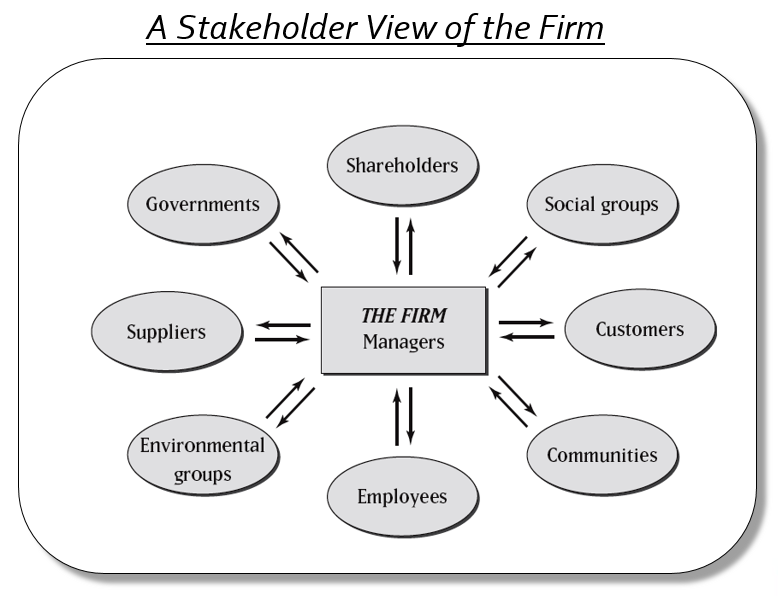 Source: (Donaldson & Preston, 1995)Source: (Donaldson & Preston, 1995)Source: (Donaldson & Preston, 1995)Source: (Donaldson & Preston, 1995)Source: (Donaldson & Preston, 1995)Source: (Donaldson & Preston, 1995)Source: (Donaldson & Preston, 1995)Source: (Donaldson & Preston, 1995)Source: (Donaldson & Preston, 1995)Source: (Donaldson & Preston, 1995)Source: (Donaldson & Preston, 1995)Source: (Donaldson & Preston, 1995)Source: (Donaldson & Preston, 1995)Source: (Donaldson & Preston, 1995)Source: (Donaldson & Preston, 1995)Source: (Donaldson & Preston, 1995)Source: (Donaldson & Preston, 1995)Contribution to BBA Standards (not compulsory)Students in this course develop the following professional skills:Recall important informationExplain important informationAnalyze open ended problemsCommunicate professionally Contribution to ROM “Practice driven” (pg)Contribution to <study programme> Profile/Competencies (compulsory)The students will gain a proficiency in the realm of Sustainability and CSR in the following areas:International business awareness (Level 2): Students will be able to convert CSR facts and policies into a business context.Business research methods (Level 2): Students will improve their research skills by doing research for class project. Business communication (Level 2): Students will enhance public speaking skills by delivering a major presentation and participating in class discussions.Learning and self-development (Level 2). Students will be able to take initiative in presenting/debating teams and also work independently on position papers. A competence — as we use the term — is a quality, ability, capacity or skill that is developed by and that belongs to the student. Competences represent a dynamic combination of cognitive and metacognitive skills, demonstration of knowledge and understanding, interpersonal, intellectual and practical skills, and ethical values. Fostering these is the object of all educational programmes. Competences are developed in all course units and assessed at different stages of a programme. Some competences are subject-area related (specific to a field of studies), while others are generic (common to any degree programme). It is normally the case that competence development proceeds in an integrated and cyclical manner throughout the programme.Professional products:Assignment consisting of a group research report, group presentation and individual reportThe group report will be based on benchmarking the current operations of corporations, their impact to the environment and the society, and develop a CSR planTwo group presentations, aimed at defending your strategic choices. The weighting of the presentation will be 50-50Individual report will contain: Lessons learned during the projects; Activity log (Appendix); Self-reflection and Peer-reviewGrosent( Contribution to Dublin Descriptor(s)    Knowledge and understanding: Graduates have demonstrated knowledge and understanding in a field of study that builds upon and supersedes their general secondary education, and is typically at a level that, whilst supported by advanced textbooks, includes some aspects that will be informed by knowledge of the forefront of their field of studyApplying knowledge and understanding: Graduates can apply their knowledge and understanding in a manner that indicates a professional approach to their work or vocation, and have competencies typically demonstrated through devising and sustaining arguments and solving problems within their field of study.Making judgements:	Graduates have the ability to gather and interpret relevant data (usually within their field of study) to inform judgements that include reflection on relevant social, scientific or ethical issuesCommunication: Graduates can communicate information, ideas, problems and solutions to both specialist and non-specialist audiences.Learning skills:	Graduates have developed those learning skills that are necessary for them to continue to undertake further study with a high degree of autonomy.Contribution to BBA Standards (not compulsory)Students in this course develop the following professional skills:Recall important informationExplain important informationAnalyze open ended problemsCommunicate professionally Contribution to ROM “Practice driven” (pg)Contribution to <study programme> Profile/Competencies (compulsory)The students will gain a proficiency in the realm of Sustainability and CSR in the following areas:International business awareness (Level 2): Students will be able to convert CSR facts and policies into a business context.Business research methods (Level 2): Students will improve their research skills by doing research for class project. Business communication (Level 2): Students will enhance public speaking skills by delivering a major presentation and participating in class discussions.Learning and self-development (Level 2). Students will be able to take initiative in presenting/debating teams and also work independently on position papers. A competence — as we use the term — is a quality, ability, capacity or skill that is developed by and that belongs to the student. Competences represent a dynamic combination of cognitive and metacognitive skills, demonstration of knowledge and understanding, interpersonal, intellectual and practical skills, and ethical values. Fostering these is the object of all educational programmes. Competences are developed in all course units and assessed at different stages of a programme. Some competences are subject-area related (specific to a field of studies), while others are generic (common to any degree programme). It is normally the case that competence development proceeds in an integrated and cyclical manner throughout the programme.Professional products:Assignment consisting of a group research report, group presentation and individual reportThe group report will be based on benchmarking the current operations of corporations, their impact to the environment and the society, and develop a CSR planTwo group presentations, aimed at defending your strategic choices. The weighting of the presentation will be 50-50Individual report will contain: Lessons learned during the projects; Activity log (Appendix); Self-reflection and Peer-reviewGrosent( Contribution to Dublin Descriptor(s)    Knowledge and understanding: Graduates have demonstrated knowledge and understanding in a field of study that builds upon and supersedes their general secondary education, and is typically at a level that, whilst supported by advanced textbooks, includes some aspects that will be informed by knowledge of the forefront of their field of studyApplying knowledge and understanding: Graduates can apply their knowledge and understanding in a manner that indicates a professional approach to their work or vocation, and have competencies typically demonstrated through devising and sustaining arguments and solving problems within their field of study.Making judgements:	Graduates have the ability to gather and interpret relevant data (usually within their field of study) to inform judgements that include reflection on relevant social, scientific or ethical issuesCommunication: Graduates can communicate information, ideas, problems and solutions to both specialist and non-specialist audiences.Learning skills:	Graduates have developed those learning skills that are necessary for them to continue to undertake further study with a high degree of autonomy.Contribution to BBA Standards (not compulsory)Students in this course develop the following professional skills:Recall important informationExplain important informationAnalyze open ended problemsCommunicate professionally Contribution to ROM “Practice driven” (pg)Contribution to <study programme> Profile/Competencies (compulsory)The students will gain a proficiency in the realm of Sustainability and CSR in the following areas:International business awareness (Level 2): Students will be able to convert CSR facts and policies into a business context.Business research methods (Level 2): Students will improve their research skills by doing research for class project. Business communication (Level 2): Students will enhance public speaking skills by delivering a major presentation and participating in class discussions.Learning and self-development (Level 2). Students will be able to take initiative in presenting/debating teams and also work independently on position papers. A competence — as we use the term — is a quality, ability, capacity or skill that is developed by and that belongs to the student. Competences represent a dynamic combination of cognitive and metacognitive skills, demonstration of knowledge and understanding, interpersonal, intellectual and practical skills, and ethical values. Fostering these is the object of all educational programmes. Competences are developed in all course units and assessed at different stages of a programme. Some competences are subject-area related (specific to a field of studies), while others are generic (common to any degree programme). It is normally the case that competence development proceeds in an integrated and cyclical manner throughout the programme.Professional products:Assignment consisting of a group research report, group presentation and individual reportThe group report will be based on benchmarking the current operations of corporations, their impact to the environment and the society, and develop a CSR planTwo group presentations, aimed at defending your strategic choices. The weighting of the presentation will be 50-50Individual report will contain: Lessons learned during the projects; Activity log (Appendix); Self-reflection and Peer-reviewGrosent( Contribution to Dublin Descriptor(s)    Knowledge and understanding: Graduates have demonstrated knowledge and understanding in a field of study that builds upon and supersedes their general secondary education, and is typically at a level that, whilst supported by advanced textbooks, includes some aspects that will be informed by knowledge of the forefront of their field of studyApplying knowledge and understanding: Graduates can apply their knowledge and understanding in a manner that indicates a professional approach to their work or vocation, and have competencies typically demonstrated through devising and sustaining arguments and solving problems within their field of study.Making judgements:	Graduates have the ability to gather and interpret relevant data (usually within their field of study) to inform judgements that include reflection on relevant social, scientific or ethical issuesCommunication: Graduates can communicate information, ideas, problems and solutions to both specialist and non-specialist audiences.Learning skills:	Graduates have developed those learning skills that are necessary for them to continue to undertake further study with a high degree of autonomy.Contribution to BBA Standards (not compulsory)Students in this course develop the following professional skills:Recall important informationExplain important informationAnalyze open ended problemsCommunicate professionally Contribution to ROM “Practice driven” (pg)Contribution to <study programme> Profile/Competencies (compulsory)The students will gain a proficiency in the realm of Sustainability and CSR in the following areas:International business awareness (Level 2): Students will be able to convert CSR facts and policies into a business context.Business research methods (Level 2): Students will improve their research skills by doing research for class project. Business communication (Level 2): Students will enhance public speaking skills by delivering a major presentation and participating in class discussions.Learning and self-development (Level 2). Students will be able to take initiative in presenting/debating teams and also work independently on position papers. A competence — as we use the term — is a quality, ability, capacity or skill that is developed by and that belongs to the student. Competences represent a dynamic combination of cognitive and metacognitive skills, demonstration of knowledge and understanding, interpersonal, intellectual and practical skills, and ethical values. Fostering these is the object of all educational programmes. Competences are developed in all course units and assessed at different stages of a programme. Some competences are subject-area related (specific to a field of studies), while others are generic (common to any degree programme). It is normally the case that competence development proceeds in an integrated and cyclical manner throughout the programme.Professional products:Assignment consisting of a group research report, group presentation and individual reportThe group report will be based on benchmarking the current operations of corporations, their impact to the environment and the society, and develop a CSR planTwo group presentations, aimed at defending your strategic choices. The weighting of the presentation will be 50-50Individual report will contain: Lessons learned during the projects; Activity log (Appendix); Self-reflection and Peer-reviewGrosent( Contribution to Dublin Descriptor(s)    Knowledge and understanding: Graduates have demonstrated knowledge and understanding in a field of study that builds upon and supersedes their general secondary education, and is typically at a level that, whilst supported by advanced textbooks, includes some aspects that will be informed by knowledge of the forefront of their field of studyApplying knowledge and understanding: Graduates can apply their knowledge and understanding in a manner that indicates a professional approach to their work or vocation, and have competencies typically demonstrated through devising and sustaining arguments and solving problems within their field of study.Making judgements:	Graduates have the ability to gather and interpret relevant data (usually within their field of study) to inform judgements that include reflection on relevant social, scientific or ethical issuesCommunication: Graduates can communicate information, ideas, problems and solutions to both specialist and non-specialist audiences.Learning skills:	Graduates have developed those learning skills that are necessary for them to continue to undertake further study with a high degree of autonomy.Contribution to BBA Standards (not compulsory)Students in this course develop the following professional skills:Recall important informationExplain important informationAnalyze open ended problemsCommunicate professionally Contribution to ROM “Practice driven” (pg)Contribution to <study programme> Profile/Competencies (compulsory)The students will gain a proficiency in the realm of Sustainability and CSR in the following areas:International business awareness (Level 2): Students will be able to convert CSR facts and policies into a business context.Business research methods (Level 2): Students will improve their research skills by doing research for class project. Business communication (Level 2): Students will enhance public speaking skills by delivering a major presentation and participating in class discussions.Learning and self-development (Level 2). Students will be able to take initiative in presenting/debating teams and also work independently on position papers. A competence — as we use the term — is a quality, ability, capacity or skill that is developed by and that belongs to the student. Competences represent a dynamic combination of cognitive and metacognitive skills, demonstration of knowledge and understanding, interpersonal, intellectual and practical skills, and ethical values. Fostering these is the object of all educational programmes. Competences are developed in all course units and assessed at different stages of a programme. Some competences are subject-area related (specific to a field of studies), while others are generic (common to any degree programme). It is normally the case that competence development proceeds in an integrated and cyclical manner throughout the programme.Professional products:Assignment consisting of a group research report, group presentation and individual reportThe group report will be based on benchmarking the current operations of corporations, their impact to the environment and the society, and develop a CSR planTwo group presentations, aimed at defending your strategic choices. The weighting of the presentation will be 50-50Individual report will contain: Lessons learned during the projects; Activity log (Appendix); Self-reflection and Peer-reviewGrosent( Contribution to Dublin Descriptor(s)    Knowledge and understanding: Graduates have demonstrated knowledge and understanding in a field of study that builds upon and supersedes their general secondary education, and is typically at a level that, whilst supported by advanced textbooks, includes some aspects that will be informed by knowledge of the forefront of their field of studyApplying knowledge and understanding: Graduates can apply their knowledge and understanding in a manner that indicates a professional approach to their work or vocation, and have competencies typically demonstrated through devising and sustaining arguments and solving problems within their field of study.Making judgements:	Graduates have the ability to gather and interpret relevant data (usually within their field of study) to inform judgements that include reflection on relevant social, scientific or ethical issuesCommunication: Graduates can communicate information, ideas, problems and solutions to both specialist and non-specialist audiences.Learning skills:	Graduates have developed those learning skills that are necessary for them to continue to undertake further study with a high degree of autonomy.Contribution to BBA Standards (not compulsory)Students in this course develop the following professional skills:Recall important informationExplain important informationAnalyze open ended problemsCommunicate professionally Contribution to ROM “Practice driven” (pg)Contribution to <study programme> Profile/Competencies (compulsory)The students will gain a proficiency in the realm of Sustainability and CSR in the following areas:International business awareness (Level 2): Students will be able to convert CSR facts and policies into a business context.Business research methods (Level 2): Students will improve their research skills by doing research for class project. Business communication (Level 2): Students will enhance public speaking skills by delivering a major presentation and participating in class discussions.Learning and self-development (Level 2). Students will be able to take initiative in presenting/debating teams and also work independently on position papers. A competence — as we use the term — is a quality, ability, capacity or skill that is developed by and that belongs to the student. Competences represent a dynamic combination of cognitive and metacognitive skills, demonstration of knowledge and understanding, interpersonal, intellectual and practical skills, and ethical values. Fostering these is the object of all educational programmes. Competences are developed in all course units and assessed at different stages of a programme. Some competences are subject-area related (specific to a field of studies), while others are generic (common to any degree programme). It is normally the case that competence development proceeds in an integrated and cyclical manner throughout the programme.Professional products:Assignment consisting of a group research report, group presentation and individual reportThe group report will be based on benchmarking the current operations of corporations, their impact to the environment and the society, and develop a CSR planTwo group presentations, aimed at defending your strategic choices. The weighting of the presentation will be 50-50Individual report will contain: Lessons learned during the projects; Activity log (Appendix); Self-reflection and Peer-reviewGrosent( Contribution to Dublin Descriptor(s)    Knowledge and understanding: Graduates have demonstrated knowledge and understanding in a field of study that builds upon and supersedes their general secondary education, and is typically at a level that, whilst supported by advanced textbooks, includes some aspects that will be informed by knowledge of the forefront of their field of studyApplying knowledge and understanding: Graduates can apply their knowledge and understanding in a manner that indicates a professional approach to their work or vocation, and have competencies typically demonstrated through devising and sustaining arguments and solving problems within their field of study.Making judgements:	Graduates have the ability to gather and interpret relevant data (usually within their field of study) to inform judgements that include reflection on relevant social, scientific or ethical issuesCommunication: Graduates can communicate information, ideas, problems and solutions to both specialist and non-specialist audiences.Learning skills:	Graduates have developed those learning skills that are necessary for them to continue to undertake further study with a high degree of autonomy.Contribution to BBA Standards (not compulsory)Students in this course develop the following professional skills:Recall important informationExplain important informationAnalyze open ended problemsCommunicate professionally Contribution to ROM “Practice driven” (pg)Contribution to <study programme> Profile/Competencies (compulsory)The students will gain a proficiency in the realm of Sustainability and CSR in the following areas:International business awareness (Level 2): Students will be able to convert CSR facts and policies into a business context.Business research methods (Level 2): Students will improve their research skills by doing research for class project. Business communication (Level 2): Students will enhance public speaking skills by delivering a major presentation and participating in class discussions.Learning and self-development (Level 2). Students will be able to take initiative in presenting/debating teams and also work independently on position papers. A competence — as we use the term — is a quality, ability, capacity or skill that is developed by and that belongs to the student. Competences represent a dynamic combination of cognitive and metacognitive skills, demonstration of knowledge and understanding, interpersonal, intellectual and practical skills, and ethical values. Fostering these is the object of all educational programmes. Competences are developed in all course units and assessed at different stages of a programme. Some competences are subject-area related (specific to a field of studies), while others are generic (common to any degree programme). It is normally the case that competence development proceeds in an integrated and cyclical manner throughout the programme.Professional products:Assignment consisting of a group research report, group presentation and individual reportThe group report will be based on benchmarking the current operations of corporations, their impact to the environment and the society, and develop a CSR planTwo group presentations, aimed at defending your strategic choices. The weighting of the presentation will be 50-50Individual report will contain: Lessons learned during the projects; Activity log (Appendix); Self-reflection and Peer-reviewGrosent( Contribution to Dublin Descriptor(s)    Knowledge and understanding: Graduates have demonstrated knowledge and understanding in a field of study that builds upon and supersedes their general secondary education, and is typically at a level that, whilst supported by advanced textbooks, includes some aspects that will be informed by knowledge of the forefront of their field of studyApplying knowledge and understanding: Graduates can apply their knowledge and understanding in a manner that indicates a professional approach to their work or vocation, and have competencies typically demonstrated through devising and sustaining arguments and solving problems within their field of study.Making judgements:	Graduates have the ability to gather and interpret relevant data (usually within their field of study) to inform judgements that include reflection on relevant social, scientific or ethical issuesCommunication: Graduates can communicate information, ideas, problems and solutions to both specialist and non-specialist audiences.Learning skills:	Graduates have developed those learning skills that are necessary for them to continue to undertake further study with a high degree of autonomy.Contribution to BBA Standards (not compulsory)Students in this course develop the following professional skills:Recall important informationExplain important informationAnalyze open ended problemsCommunicate professionally Contribution to ROM “Practice driven” (pg)Contribution to <study programme> Profile/Competencies (compulsory)The students will gain a proficiency in the realm of Sustainability and CSR in the following areas:International business awareness (Level 2): Students will be able to convert CSR facts and policies into a business context.Business research methods (Level 2): Students will improve their research skills by doing research for class project. Business communication (Level 2): Students will enhance public speaking skills by delivering a major presentation and participating in class discussions.Learning and self-development (Level 2). Students will be able to take initiative in presenting/debating teams and also work independently on position papers. A competence — as we use the term — is a quality, ability, capacity or skill that is developed by and that belongs to the student. Competences represent a dynamic combination of cognitive and metacognitive skills, demonstration of knowledge and understanding, interpersonal, intellectual and practical skills, and ethical values. Fostering these is the object of all educational programmes. Competences are developed in all course units and assessed at different stages of a programme. Some competences are subject-area related (specific to a field of studies), while others are generic (common to any degree programme). It is normally the case that competence development proceeds in an integrated and cyclical manner throughout the programme.Professional products:Assignment consisting of a group research report, group presentation and individual reportThe group report will be based on benchmarking the current operations of corporations, their impact to the environment and the society, and develop a CSR planTwo group presentations, aimed at defending your strategic choices. The weighting of the presentation will be 50-50Individual report will contain: Lessons learned during the projects; Activity log (Appendix); Self-reflection and Peer-reviewGrosent( Contribution to Dublin Descriptor(s)    Knowledge and understanding: Graduates have demonstrated knowledge and understanding in a field of study that builds upon and supersedes their general secondary education, and is typically at a level that, whilst supported by advanced textbooks, includes some aspects that will be informed by knowledge of the forefront of their field of studyApplying knowledge and understanding: Graduates can apply their knowledge and understanding in a manner that indicates a professional approach to their work or vocation, and have competencies typically demonstrated through devising and sustaining arguments and solving problems within their field of study.Making judgements:	Graduates have the ability to gather and interpret relevant data (usually within their field of study) to inform judgements that include reflection on relevant social, scientific or ethical issuesCommunication: Graduates can communicate information, ideas, problems and solutions to both specialist and non-specialist audiences.Learning skills:	Graduates have developed those learning skills that are necessary for them to continue to undertake further study with a high degree of autonomy.Contribution to BBA Standards (not compulsory)Students in this course develop the following professional skills:Recall important informationExplain important informationAnalyze open ended problemsCommunicate professionally Contribution to ROM “Practice driven” (pg)Contribution to <study programme> Profile/Competencies (compulsory)The students will gain a proficiency in the realm of Sustainability and CSR in the following areas:International business awareness (Level 2): Students will be able to convert CSR facts and policies into a business context.Business research methods (Level 2): Students will improve their research skills by doing research for class project. Business communication (Level 2): Students will enhance public speaking skills by delivering a major presentation and participating in class discussions.Learning and self-development (Level 2). Students will be able to take initiative in presenting/debating teams and also work independently on position papers. A competence — as we use the term — is a quality, ability, capacity or skill that is developed by and that belongs to the student. Competences represent a dynamic combination of cognitive and metacognitive skills, demonstration of knowledge and understanding, interpersonal, intellectual and practical skills, and ethical values. Fostering these is the object of all educational programmes. Competences are developed in all course units and assessed at different stages of a programme. Some competences are subject-area related (specific to a field of studies), while others are generic (common to any degree programme). It is normally the case that competence development proceeds in an integrated and cyclical manner throughout the programme.Professional products:Assignment consisting of a group research report, group presentation and individual reportThe group report will be based on benchmarking the current operations of corporations, their impact to the environment and the society, and develop a CSR planTwo group presentations, aimed at defending your strategic choices. The weighting of the presentation will be 50-50Individual report will contain: Lessons learned during the projects; Activity log (Appendix); Self-reflection and Peer-reviewGrosent( Contribution to Dublin Descriptor(s)    Knowledge and understanding: Graduates have demonstrated knowledge and understanding in a field of study that builds upon and supersedes their general secondary education, and is typically at a level that, whilst supported by advanced textbooks, includes some aspects that will be informed by knowledge of the forefront of their field of studyApplying knowledge and understanding: Graduates can apply their knowledge and understanding in a manner that indicates a professional approach to their work or vocation, and have competencies typically demonstrated through devising and sustaining arguments and solving problems within their field of study.Making judgements:	Graduates have the ability to gather and interpret relevant data (usually within their field of study) to inform judgements that include reflection on relevant social, scientific or ethical issuesCommunication: Graduates can communicate information, ideas, problems and solutions to both specialist and non-specialist audiences.Learning skills:	Graduates have developed those learning skills that are necessary for them to continue to undertake further study with a high degree of autonomy.Contribution to BBA Standards (not compulsory)Students in this course develop the following professional skills:Recall important informationExplain important informationAnalyze open ended problemsCommunicate professionally Contribution to ROM “Practice driven” (pg)Contribution to <study programme> Profile/Competencies (compulsory)The students will gain a proficiency in the realm of Sustainability and CSR in the following areas:International business awareness (Level 2): Students will be able to convert CSR facts and policies into a business context.Business research methods (Level 2): Students will improve their research skills by doing research for class project. Business communication (Level 2): Students will enhance public speaking skills by delivering a major presentation and participating in class discussions.Learning and self-development (Level 2). Students will be able to take initiative in presenting/debating teams and also work independently on position papers. A competence — as we use the term — is a quality, ability, capacity or skill that is developed by and that belongs to the student. Competences represent a dynamic combination of cognitive and metacognitive skills, demonstration of knowledge and understanding, interpersonal, intellectual and practical skills, and ethical values. Fostering these is the object of all educational programmes. Competences are developed in all course units and assessed at different stages of a programme. Some competences are subject-area related (specific to a field of studies), while others are generic (common to any degree programme). It is normally the case that competence development proceeds in an integrated and cyclical manner throughout the programme.Professional products:Assignment consisting of a group research report, group presentation and individual reportThe group report will be based on benchmarking the current operations of corporations, their impact to the environment and the society, and develop a CSR planTwo group presentations, aimed at defending your strategic choices. The weighting of the presentation will be 50-50Individual report will contain: Lessons learned during the projects; Activity log (Appendix); Self-reflection and Peer-reviewGrosent( Contribution to Dublin Descriptor(s)    Knowledge and understanding: Graduates have demonstrated knowledge and understanding in a field of study that builds upon and supersedes their general secondary education, and is typically at a level that, whilst supported by advanced textbooks, includes some aspects that will be informed by knowledge of the forefront of their field of studyApplying knowledge and understanding: Graduates can apply their knowledge and understanding in a manner that indicates a professional approach to their work or vocation, and have competencies typically demonstrated through devising and sustaining arguments and solving problems within their field of study.Making judgements:	Graduates have the ability to gather and interpret relevant data (usually within their field of study) to inform judgements that include reflection on relevant social, scientific or ethical issuesCommunication: Graduates can communicate information, ideas, problems and solutions to both specialist and non-specialist audiences.Learning skills:	Graduates have developed those learning skills that are necessary for them to continue to undertake further study with a high degree of autonomy.Contribution to BBA Standards (not compulsory)Students in this course develop the following professional skills:Recall important informationExplain important informationAnalyze open ended problemsCommunicate professionally Contribution to ROM “Practice driven” (pg)Contribution to <study programme> Profile/Competencies (compulsory)The students will gain a proficiency in the realm of Sustainability and CSR in the following areas:International business awareness (Level 2): Students will be able to convert CSR facts and policies into a business context.Business research methods (Level 2): Students will improve their research skills by doing research for class project. Business communication (Level 2): Students will enhance public speaking skills by delivering a major presentation and participating in class discussions.Learning and self-development (Level 2). Students will be able to take initiative in presenting/debating teams and also work independently on position papers. A competence — as we use the term — is a quality, ability, capacity or skill that is developed by and that belongs to the student. Competences represent a dynamic combination of cognitive and metacognitive skills, demonstration of knowledge and understanding, interpersonal, intellectual and practical skills, and ethical values. Fostering these is the object of all educational programmes. Competences are developed in all course units and assessed at different stages of a programme. Some competences are subject-area related (specific to a field of studies), while others are generic (common to any degree programme). It is normally the case that competence development proceeds in an integrated and cyclical manner throughout the programme.Professional products:Assignment consisting of a group research report, group presentation and individual reportThe group report will be based on benchmarking the current operations of corporations, their impact to the environment and the society, and develop a CSR planTwo group presentations, aimed at defending your strategic choices. The weighting of the presentation will be 50-50Individual report will contain: Lessons learned during the projects; Activity log (Appendix); Self-reflection and Peer-reviewGrosent( Contribution to Dublin Descriptor(s)    Knowledge and understanding: Graduates have demonstrated knowledge and understanding in a field of study that builds upon and supersedes their general secondary education, and is typically at a level that, whilst supported by advanced textbooks, includes some aspects that will be informed by knowledge of the forefront of their field of studyApplying knowledge and understanding: Graduates can apply their knowledge and understanding in a manner that indicates a professional approach to their work or vocation, and have competencies typically demonstrated through devising and sustaining arguments and solving problems within their field of study.Making judgements:	Graduates have the ability to gather and interpret relevant data (usually within their field of study) to inform judgements that include reflection on relevant social, scientific or ethical issuesCommunication: Graduates can communicate information, ideas, problems and solutions to both specialist and non-specialist audiences.Learning skills:	Graduates have developed those learning skills that are necessary for them to continue to undertake further study with a high degree of autonomy.Contribution to BBA Standards (not compulsory)Students in this course develop the following professional skills:Recall important informationExplain important informationAnalyze open ended problemsCommunicate professionally Contribution to ROM “Practice driven” (pg)Contribution to <study programme> Profile/Competencies (compulsory)The students will gain a proficiency in the realm of Sustainability and CSR in the following areas:International business awareness (Level 2): Students will be able to convert CSR facts and policies into a business context.Business research methods (Level 2): Students will improve their research skills by doing research for class project. Business communication (Level 2): Students will enhance public speaking skills by delivering a major presentation and participating in class discussions.Learning and self-development (Level 2). Students will be able to take initiative in presenting/debating teams and also work independently on position papers. A competence — as we use the term — is a quality, ability, capacity or skill that is developed by and that belongs to the student. Competences represent a dynamic combination of cognitive and metacognitive skills, demonstration of knowledge and understanding, interpersonal, intellectual and practical skills, and ethical values. Fostering these is the object of all educational programmes. Competences are developed in all course units and assessed at different stages of a programme. Some competences are subject-area related (specific to a field of studies), while others are generic (common to any degree programme). It is normally the case that competence development proceeds in an integrated and cyclical manner throughout the programme.Professional products:Assignment consisting of a group research report, group presentation and individual reportThe group report will be based on benchmarking the current operations of corporations, their impact to the environment and the society, and develop a CSR planTwo group presentations, aimed at defending your strategic choices. The weighting of the presentation will be 50-50Individual report will contain: Lessons learned during the projects; Activity log (Appendix); Self-reflection and Peer-reviewGrosent( Contribution to Dublin Descriptor(s)    Knowledge and understanding: Graduates have demonstrated knowledge and understanding in a field of study that builds upon and supersedes their general secondary education, and is typically at a level that, whilst supported by advanced textbooks, includes some aspects that will be informed by knowledge of the forefront of their field of studyApplying knowledge and understanding: Graduates can apply their knowledge and understanding in a manner that indicates a professional approach to their work or vocation, and have competencies typically demonstrated through devising and sustaining arguments and solving problems within their field of study.Making judgements:	Graduates have the ability to gather and interpret relevant data (usually within their field of study) to inform judgements that include reflection on relevant social, scientific or ethical issuesCommunication: Graduates can communicate information, ideas, problems and solutions to both specialist and non-specialist audiences.Learning skills:	Graduates have developed those learning skills that are necessary for them to continue to undertake further study with a high degree of autonomy.Contribution to BBA Standards (not compulsory)Students in this course develop the following professional skills:Recall important informationExplain important informationAnalyze open ended problemsCommunicate professionally Contribution to ROM “Practice driven” (pg)Contribution to <study programme> Profile/Competencies (compulsory)The students will gain a proficiency in the realm of Sustainability and CSR in the following areas:International business awareness (Level 2): Students will be able to convert CSR facts and policies into a business context.Business research methods (Level 2): Students will improve their research skills by doing research for class project. Business communication (Level 2): Students will enhance public speaking skills by delivering a major presentation and participating in class discussions.Learning and self-development (Level 2). Students will be able to take initiative in presenting/debating teams and also work independently on position papers. A competence — as we use the term — is a quality, ability, capacity or skill that is developed by and that belongs to the student. Competences represent a dynamic combination of cognitive and metacognitive skills, demonstration of knowledge and understanding, interpersonal, intellectual and practical skills, and ethical values. Fostering these is the object of all educational programmes. Competences are developed in all course units and assessed at different stages of a programme. Some competences are subject-area related (specific to a field of studies), while others are generic (common to any degree programme). It is normally the case that competence development proceeds in an integrated and cyclical manner throughout the programme.Professional products:Assignment consisting of a group research report, group presentation and individual reportThe group report will be based on benchmarking the current operations of corporations, their impact to the environment and the society, and develop a CSR planTwo group presentations, aimed at defending your strategic choices. The weighting of the presentation will be 50-50Individual report will contain: Lessons learned during the projects; Activity log (Appendix); Self-reflection and Peer-reviewGrosent( Contribution to Dublin Descriptor(s)    Knowledge and understanding: Graduates have demonstrated knowledge and understanding in a field of study that builds upon and supersedes their general secondary education, and is typically at a level that, whilst supported by advanced textbooks, includes some aspects that will be informed by knowledge of the forefront of their field of studyApplying knowledge and understanding: Graduates can apply their knowledge and understanding in a manner that indicates a professional approach to their work or vocation, and have competencies typically demonstrated through devising and sustaining arguments and solving problems within their field of study.Making judgements:	Graduates have the ability to gather and interpret relevant data (usually within their field of study) to inform judgements that include reflection on relevant social, scientific or ethical issuesCommunication: Graduates can communicate information, ideas, problems and solutions to both specialist and non-specialist audiences.Learning skills:	Graduates have developed those learning skills that are necessary for them to continue to undertake further study with a high degree of autonomy.Contribution to BBA Standards (not compulsory)Students in this course develop the following professional skills:Recall important informationExplain important informationAnalyze open ended problemsCommunicate professionally Contribution to ROM “Practice driven” (pg)Contribution to <study programme> Profile/Competencies (compulsory)The students will gain a proficiency in the realm of Sustainability and CSR in the following areas:International business awareness (Level 2): Students will be able to convert CSR facts and policies into a business context.Business research methods (Level 2): Students will improve their research skills by doing research for class project. Business communication (Level 2): Students will enhance public speaking skills by delivering a major presentation and participating in class discussions.Learning and self-development (Level 2). Students will be able to take initiative in presenting/debating teams and also work independently on position papers. A competence — as we use the term — is a quality, ability, capacity or skill that is developed by and that belongs to the student. Competences represent a dynamic combination of cognitive and metacognitive skills, demonstration of knowledge and understanding, interpersonal, intellectual and practical skills, and ethical values. Fostering these is the object of all educational programmes. Competences are developed in all course units and assessed at different stages of a programme. Some competences are subject-area related (specific to a field of studies), while others are generic (common to any degree programme). It is normally the case that competence development proceeds in an integrated and cyclical manner throughout the programme.Professional products:Assignment consisting of a group research report, group presentation and individual reportThe group report will be based on benchmarking the current operations of corporations, their impact to the environment and the society, and develop a CSR planTwo group presentations, aimed at defending your strategic choices. The weighting of the presentation will be 50-50Individual report will contain: Lessons learned during the projects; Activity log (Appendix); Self-reflection and Peer-reviewGrosent( Contribution to Dublin Descriptor(s)    Knowledge and understanding: Graduates have demonstrated knowledge and understanding in a field of study that builds upon and supersedes their general secondary education, and is typically at a level that, whilst supported by advanced textbooks, includes some aspects that will be informed by knowledge of the forefront of their field of studyApplying knowledge and understanding: Graduates can apply their knowledge and understanding in a manner that indicates a professional approach to their work or vocation, and have competencies typically demonstrated through devising and sustaining arguments and solving problems within their field of study.Making judgements:	Graduates have the ability to gather and interpret relevant data (usually within their field of study) to inform judgements that include reflection on relevant social, scientific or ethical issuesCommunication: Graduates can communicate information, ideas, problems and solutions to both specialist and non-specialist audiences.Learning skills:	Graduates have developed those learning skills that are necessary for them to continue to undertake further study with a high degree of autonomy.Contribution to BBA Standards (not compulsory)Students in this course develop the following professional skills:Recall important informationExplain important informationAnalyze open ended problemsCommunicate professionally Contribution to ROM “Practice driven” (pg)Contribution to <study programme> Profile/Competencies (compulsory)The students will gain a proficiency in the realm of Sustainability and CSR in the following areas:International business awareness (Level 2): Students will be able to convert CSR facts and policies into a business context.Business research methods (Level 2): Students will improve their research skills by doing research for class project. Business communication (Level 2): Students will enhance public speaking skills by delivering a major presentation and participating in class discussions.Learning and self-development (Level 2). Students will be able to take initiative in presenting/debating teams and also work independently on position papers. A competence — as we use the term — is a quality, ability, capacity or skill that is developed by and that belongs to the student. Competences represent a dynamic combination of cognitive and metacognitive skills, demonstration of knowledge and understanding, interpersonal, intellectual and practical skills, and ethical values. Fostering these is the object of all educational programmes. Competences are developed in all course units and assessed at different stages of a programme. Some competences are subject-area related (specific to a field of studies), while others are generic (common to any degree programme). It is normally the case that competence development proceeds in an integrated and cyclical manner throughout the programme.Professional products:Assignment consisting of a group research report, group presentation and individual reportThe group report will be based on benchmarking the current operations of corporations, their impact to the environment and the society, and develop a CSR planTwo group presentations, aimed at defending your strategic choices. The weighting of the presentation will be 50-50Individual report will contain: Lessons learned during the projects; Activity log (Appendix); Self-reflection and Peer-reviewGrosent( Contribution to Dublin Descriptor(s)    Knowledge and understanding: Graduates have demonstrated knowledge and understanding in a field of study that builds upon and supersedes their general secondary education, and is typically at a level that, whilst supported by advanced textbooks, includes some aspects that will be informed by knowledge of the forefront of their field of studyApplying knowledge and understanding: Graduates can apply their knowledge and understanding in a manner that indicates a professional approach to their work or vocation, and have competencies typically demonstrated through devising and sustaining arguments and solving problems within their field of study.Making judgements:	Graduates have the ability to gather and interpret relevant data (usually within their field of study) to inform judgements that include reflection on relevant social, scientific or ethical issuesCommunication: Graduates can communicate information, ideas, problems and solutions to both specialist and non-specialist audiences.Learning skills:	Graduates have developed those learning skills that are necessary for them to continue to undertake further study with a high degree of autonomy.Contribution to BBA Standards (not compulsory)Students in this course develop the following professional skills:Recall important informationExplain important informationAnalyze open ended problemsCommunicate professionally Contribution to ROM “Practice driven” (pg)Contribution to <study programme> Profile/Competencies (compulsory)The students will gain a proficiency in the realm of Sustainability and CSR in the following areas:International business awareness (Level 2): Students will be able to convert CSR facts and policies into a business context.Business research methods (Level 2): Students will improve their research skills by doing research for class project. Business communication (Level 2): Students will enhance public speaking skills by delivering a major presentation and participating in class discussions.Learning and self-development (Level 2). Students will be able to take initiative in presenting/debating teams and also work independently on position papers. A competence — as we use the term — is a quality, ability, capacity or skill that is developed by and that belongs to the student. Competences represent a dynamic combination of cognitive and metacognitive skills, demonstration of knowledge and understanding, interpersonal, intellectual and practical skills, and ethical values. Fostering these is the object of all educational programmes. Competences are developed in all course units and assessed at different stages of a programme. Some competences are subject-area related (specific to a field of studies), while others are generic (common to any degree programme). It is normally the case that competence development proceeds in an integrated and cyclical manner throughout the programme.Professional products:Assignment consisting of a group research report, group presentation and individual reportThe group report will be based on benchmarking the current operations of corporations, their impact to the environment and the society, and develop a CSR planTwo group presentations, aimed at defending your strategic choices. The weighting of the presentation will be 50-50Individual report will contain: Lessons learned during the projects; Activity log (Appendix); Self-reflection and Peer-reviewGrosent( Contribution to Dublin Descriptor(s)    Knowledge and understanding: Graduates have demonstrated knowledge and understanding in a field of study that builds upon and supersedes their general secondary education, and is typically at a level that, whilst supported by advanced textbooks, includes some aspects that will be informed by knowledge of the forefront of their field of studyApplying knowledge and understanding: Graduates can apply their knowledge and understanding in a manner that indicates a professional approach to their work or vocation, and have competencies typically demonstrated through devising and sustaining arguments and solving problems within their field of study.Making judgements:	Graduates have the ability to gather and interpret relevant data (usually within their field of study) to inform judgements that include reflection on relevant social, scientific or ethical issuesCommunication: Graduates can communicate information, ideas, problems and solutions to both specialist and non-specialist audiences.Learning skills:	Graduates have developed those learning skills that are necessary for them to continue to undertake further study with a high degree of autonomy.Contribution to BBA Standards (not compulsory)Students in this course develop the following professional skills:Recall important informationExplain important informationAnalyze open ended problemsCommunicate professionally Contribution to ROM “Practice driven” (pg)Contribution to <study programme> Profile/Competencies (compulsory)The students will gain a proficiency in the realm of Sustainability and CSR in the following areas:International business awareness (Level 2): Students will be able to convert CSR facts and policies into a business context.Business research methods (Level 2): Students will improve their research skills by doing research for class project. Business communication (Level 2): Students will enhance public speaking skills by delivering a major presentation and participating in class discussions.Learning and self-development (Level 2). Students will be able to take initiative in presenting/debating teams and also work independently on position papers. A competence — as we use the term — is a quality, ability, capacity or skill that is developed by and that belongs to the student. Competences represent a dynamic combination of cognitive and metacognitive skills, demonstration of knowledge and understanding, interpersonal, intellectual and practical skills, and ethical values. Fostering these is the object of all educational programmes. Competences are developed in all course units and assessed at different stages of a programme. Some competences are subject-area related (specific to a field of studies), while others are generic (common to any degree programme). It is normally the case that competence development proceeds in an integrated and cyclical manner throughout the programme.Professional products:Assignment consisting of a group research report, group presentation and individual reportThe group report will be based on benchmarking the current operations of corporations, their impact to the environment and the society, and develop a CSR planTwo group presentations, aimed at defending your strategic choices. The weighting of the presentation will be 50-50Individual report will contain: Lessons learned during the projects; Activity log (Appendix); Self-reflection and Peer-reviewGrosent( Contribution to Dublin Descriptor(s)    Knowledge and understanding: Graduates have demonstrated knowledge and understanding in a field of study that builds upon and supersedes their general secondary education, and is typically at a level that, whilst supported by advanced textbooks, includes some aspects that will be informed by knowledge of the forefront of their field of studyApplying knowledge and understanding: Graduates can apply their knowledge and understanding in a manner that indicates a professional approach to their work or vocation, and have competencies typically demonstrated through devising and sustaining arguments and solving problems within their field of study.Making judgements:	Graduates have the ability to gather and interpret relevant data (usually within their field of study) to inform judgements that include reflection on relevant social, scientific or ethical issuesCommunication: Graduates can communicate information, ideas, problems and solutions to both specialist and non-specialist audiences.Learning skills:	Graduates have developed those learning skills that are necessary for them to continue to undertake further study with a high degree of autonomy.Context / interconnectionContext / interconnectionContext / interconnectionContext / interconnectionContext / interconnectionContext / interconnectionContext / interconnectionContext / interconnectionContext / interconnectionContext / interconnectionContext / interconnectionContext / interconnectionContext / interconnectionContext / interconnectionContext / interconnectionContext / interconnectionContext / interconnectionLearning Tracks    MarketingSustainabilityLearning Tracks    MarketingSustainabilityLearning Tracks    MarketingSustainabilityLearning Tracks    MarketingSustainabilityLearning Tracks    MarketingSustainabilityLearning Tracks    MarketingSustainabilityLearning Tracks    MarketingSustainabilityLearning Tracks    MarketingSustainabilityLearning Tracks    MarketingSustainabilityLearning Tracks    MarketingSustainabilityLearning Tracks    MarketingSustainabilityLearning Tracks    MarketingSustainabilityLearning Tracks    MarketingSustainabilityLearning Tracks    MarketingSustainabilityLearning Tracks    MarketingSustainabilityLearning Tracks    MarketingSustainabilityLearning Tracks    MarketingSustainabilityRelation with other modules/subjects  Relation with other modules/subjects  Pre- After- Entrepreneurship (year 3)- Globalization (year 3)- Thesis (year 4)Relation with other modules/subjects  Relation with other modules/subjects  Pre- After- Entrepreneurship (year 3)- Globalization (year 3)- Thesis (year 4)Relation with other modules/subjects  Relation with other modules/subjects  Pre- After- Entrepreneurship (year 3)- Globalization (year 3)- Thesis (year 4)Relation with other modules/subjects  Relation with other modules/subjects  Pre- After- Entrepreneurship (year 3)- Globalization (year 3)- Thesis (year 4)Relation with other modules/subjects  Relation with other modules/subjects  Pre- After- Entrepreneurship (year 3)- Globalization (year 3)- Thesis (year 4)Relation with other modules/subjects  Relation with other modules/subjects  Pre- After- Entrepreneurship (year 3)- Globalization (year 3)- Thesis (year 4)Relation with other modules/subjects  Relation with other modules/subjects  Pre- After- Entrepreneurship (year 3)- Globalization (year 3)- Thesis (year 4)Relation with other modules/subjects  Relation with other modules/subjects  Pre- After- Entrepreneurship (year 3)- Globalization (year 3)- Thesis (year 4)Relation with other modules/subjects  Relation with other modules/subjects  Pre- After- Entrepreneurship (year 3)- Globalization (year 3)- Thesis (year 4)Relation with other modules/subjects  Relation with other modules/subjects  Pre- After- Entrepreneurship (year 3)- Globalization (year 3)- Thesis (year 4)Relation with other modules/subjects  Relation with other modules/subjects  Pre- After- Entrepreneurship (year 3)- Globalization (year 3)- Thesis (year 4)Relation with other modules/subjects  Relation with other modules/subjects  Pre- After- Entrepreneurship (year 3)- Globalization (year 3)- Thesis (year 4)Relation with other modules/subjects  Relation with other modules/subjects  Pre- After- Entrepreneurship (year 3)- Globalization (year 3)- Thesis (year 4)Relation with other modules/subjects  Relation with other modules/subjects  Pre- After- Entrepreneurship (year 3)- Globalization (year 3)- Thesis (year 4)Relation with other modules/subjects  Relation with other modules/subjects  Pre- After- Entrepreneurship (year 3)- Globalization (year 3)- Thesis (year 4)Relation with other modules/subjects  Relation with other modules/subjects  Pre- After- Entrepreneurship (year 3)- Globalization (year 3)- Thesis (year 4)Relation with other modules/subjects  Relation with other modules/subjects  Pre- After- Entrepreneurship (year 3)- Globalization (year 3)- Thesis (year 4)ConditionsConditionsConditionsConditionsConditionsConditionsConditionsConditionsConditionsConditionsConditionsConditionsConditionsConditionsConditionsConditionsConditionsStarting Level    Main phase year 3ConditionsEntry of students after week 2 is not allowedClass participation is mandatory during group presentations in week 4, 7 and during the guest lecture in week 5Maintain the same groups and focus companies from the Emerging Markets course (Block 3)Students can miss only a maximum of one consultancy sessionStarting Level    Main phase year 3ConditionsEntry of students after week 2 is not allowedClass participation is mandatory during group presentations in week 4, 7 and during the guest lecture in week 5Maintain the same groups and focus companies from the Emerging Markets course (Block 3)Students can miss only a maximum of one consultancy sessionStarting Level    Main phase year 3ConditionsEntry of students after week 2 is not allowedClass participation is mandatory during group presentations in week 4, 7 and during the guest lecture in week 5Maintain the same groups and focus companies from the Emerging Markets course (Block 3)Students can miss only a maximum of one consultancy sessionStarting Level    Main phase year 3ConditionsEntry of students after week 2 is not allowedClass participation is mandatory during group presentations in week 4, 7 and during the guest lecture in week 5Maintain the same groups and focus companies from the Emerging Markets course (Block 3)Students can miss only a maximum of one consultancy sessionStarting Level    Main phase year 3ConditionsEntry of students after week 2 is not allowedClass participation is mandatory during group presentations in week 4, 7 and during the guest lecture in week 5Maintain the same groups and focus companies from the Emerging Markets course (Block 3)Students can miss only a maximum of one consultancy sessionStarting Level    Main phase year 3ConditionsEntry of students after week 2 is not allowedClass participation is mandatory during group presentations in week 4, 7 and during the guest lecture in week 5Maintain the same groups and focus companies from the Emerging Markets course (Block 3)Students can miss only a maximum of one consultancy sessionStarting Level    Main phase year 3ConditionsEntry of students after week 2 is not allowedClass participation is mandatory during group presentations in week 4, 7 and during the guest lecture in week 5Maintain the same groups and focus companies from the Emerging Markets course (Block 3)Students can miss only a maximum of one consultancy sessionStarting Level    Main phase year 3ConditionsEntry of students after week 2 is not allowedClass participation is mandatory during group presentations in week 4, 7 and during the guest lecture in week 5Maintain the same groups and focus companies from the Emerging Markets course (Block 3)Students can miss only a maximum of one consultancy sessionStarting Level    Main phase year 3ConditionsEntry of students after week 2 is not allowedClass participation is mandatory during group presentations in week 4, 7 and during the guest lecture in week 5Maintain the same groups and focus companies from the Emerging Markets course (Block 3)Students can miss only a maximum of one consultancy sessionStarting Level    Main phase year 3ConditionsEntry of students after week 2 is not allowedClass participation is mandatory during group presentations in week 4, 7 and during the guest lecture in week 5Maintain the same groups and focus companies from the Emerging Markets course (Block 3)Students can miss only a maximum of one consultancy sessionStarting Level    Main phase year 3ConditionsEntry of students after week 2 is not allowedClass participation is mandatory during group presentations in week 4, 7 and during the guest lecture in week 5Maintain the same groups and focus companies from the Emerging Markets course (Block 3)Students can miss only a maximum of one consultancy sessionStarting Level    Main phase year 3ConditionsEntry of students after week 2 is not allowedClass participation is mandatory during group presentations in week 4, 7 and during the guest lecture in week 5Maintain the same groups and focus companies from the Emerging Markets course (Block 3)Students can miss only a maximum of one consultancy sessionStarting Level    Main phase year 3ConditionsEntry of students after week 2 is not allowedClass participation is mandatory during group presentations in week 4, 7 and during the guest lecture in week 5Maintain the same groups and focus companies from the Emerging Markets course (Block 3)Students can miss only a maximum of one consultancy sessionStarting Level    Main phase year 3ConditionsEntry of students after week 2 is not allowedClass participation is mandatory during group presentations in week 4, 7 and during the guest lecture in week 5Maintain the same groups and focus companies from the Emerging Markets course (Block 3)Students can miss only a maximum of one consultancy sessionStarting Level    Main phase year 3ConditionsEntry of students after week 2 is not allowedClass participation is mandatory during group presentations in week 4, 7 and during the guest lecture in week 5Maintain the same groups and focus companies from the Emerging Markets course (Block 3)Students can miss only a maximum of one consultancy sessionStarting Level    Main phase year 3ConditionsEntry of students after week 2 is not allowedClass participation is mandatory during group presentations in week 4, 7 and during the guest lecture in week 5Maintain the same groups and focus companies from the Emerging Markets course (Block 3)Students can miss only a maximum of one consultancy sessionStarting Level    Main phase year 3ConditionsEntry of students after week 2 is not allowedClass participation is mandatory during group presentations in week 4, 7 and during the guest lecture in week 5Maintain the same groups and focus companies from the Emerging Markets course (Block 3)Students can miss only a maximum of one consultancy sessionObjectives / outcomesObjectives / outcomesObjectives / outcomesObjectives / outcomesObjectives / outcomesObjectives / outcomesObjectives / outcomesObjectives / outcomesObjectives / outcomesObjectives / outcomesObjectives / outcomesObjectives / outcomesObjectives / outcomesObjectives / outcomesObjectives / outcomesObjectives / outcomesObjectives / outcomesLearning objectives:To understand the history and recent developments of CSR & Sustainability as a business model. To understand the decision-making procedure of sustainable management.To understand the structure and functioning corporations to adopt sustainable practices. To be able to benchmark the current operations of corporations, their impact to the environment and the society. To be able to develop a CSR plan. Learning outcomes:To be able to benchmark the current operations of corporations, their impact to the environment and the society. To be able to develop a CSR In addition, the IBMS graduate must be able to suggest improvements and/or develop a CSR plan. The student will become more conversant CSR & sustainability by discussing and presenting information in class.Learning objectives:To understand the history and recent developments of CSR & Sustainability as a business model. To understand the decision-making procedure of sustainable management.To understand the structure and functioning corporations to adopt sustainable practices. To be able to benchmark the current operations of corporations, their impact to the environment and the society. To be able to develop a CSR plan. Learning outcomes:To be able to benchmark the current operations of corporations, their impact to the environment and the society. To be able to develop a CSR In addition, the IBMS graduate must be able to suggest improvements and/or develop a CSR plan. The student will become more conversant CSR & sustainability by discussing and presenting information in class.Learning objectives:To understand the history and recent developments of CSR & Sustainability as a business model. To understand the decision-making procedure of sustainable management.To understand the structure and functioning corporations to adopt sustainable practices. To be able to benchmark the current operations of corporations, their impact to the environment and the society. To be able to develop a CSR plan. Learning outcomes:To be able to benchmark the current operations of corporations, their impact to the environment and the society. To be able to develop a CSR In addition, the IBMS graduate must be able to suggest improvements and/or develop a CSR plan. The student will become more conversant CSR & sustainability by discussing and presenting information in class.Learning objectives:To understand the history and recent developments of CSR & Sustainability as a business model. To understand the decision-making procedure of sustainable management.To understand the structure and functioning corporations to adopt sustainable practices. To be able to benchmark the current operations of corporations, their impact to the environment and the society. To be able to develop a CSR plan. Learning outcomes:To be able to benchmark the current operations of corporations, their impact to the environment and the society. To be able to develop a CSR In addition, the IBMS graduate must be able to suggest improvements and/or develop a CSR plan. The student will become more conversant CSR & sustainability by discussing and presenting information in class.Learning objectives:To understand the history and recent developments of CSR & Sustainability as a business model. To understand the decision-making procedure of sustainable management.To understand the structure and functioning corporations to adopt sustainable practices. To be able to benchmark the current operations of corporations, their impact to the environment and the society. To be able to develop a CSR plan. Learning outcomes:To be able to benchmark the current operations of corporations, their impact to the environment and the society. To be able to develop a CSR In addition, the IBMS graduate must be able to suggest improvements and/or develop a CSR plan. The student will become more conversant CSR & sustainability by discussing and presenting information in class.Learning objectives:To understand the history and recent developments of CSR & Sustainability as a business model. To understand the decision-making procedure of sustainable management.To understand the structure and functioning corporations to adopt sustainable practices. To be able to benchmark the current operations of corporations, their impact to the environment and the society. To be able to develop a CSR plan. Learning outcomes:To be able to benchmark the current operations of corporations, their impact to the environment and the society. To be able to develop a CSR In addition, the IBMS graduate must be able to suggest improvements and/or develop a CSR plan. The student will become more conversant CSR & sustainability by discussing and presenting information in class.Learning objectives:To understand the history and recent developments of CSR & Sustainability as a business model. To understand the decision-making procedure of sustainable management.To understand the structure and functioning corporations to adopt sustainable practices. To be able to benchmark the current operations of corporations, their impact to the environment and the society. To be able to develop a CSR plan. Learning outcomes:To be able to benchmark the current operations of corporations, their impact to the environment and the society. To be able to develop a CSR In addition, the IBMS graduate must be able to suggest improvements and/or develop a CSR plan. The student will become more conversant CSR & sustainability by discussing and presenting information in class.Learning objectives:To understand the history and recent developments of CSR & Sustainability as a business model. To understand the decision-making procedure of sustainable management.To understand the structure and functioning corporations to adopt sustainable practices. To be able to benchmark the current operations of corporations, their impact to the environment and the society. To be able to develop a CSR plan. Learning outcomes:To be able to benchmark the current operations of corporations, their impact to the environment and the society. To be able to develop a CSR In addition, the IBMS graduate must be able to suggest improvements and/or develop a CSR plan. The student will become more conversant CSR & sustainability by discussing and presenting information in class.Learning objectives:To understand the history and recent developments of CSR & Sustainability as a business model. To understand the decision-making procedure of sustainable management.To understand the structure and functioning corporations to adopt sustainable practices. To be able to benchmark the current operations of corporations, their impact to the environment and the society. To be able to develop a CSR plan. Learning outcomes:To be able to benchmark the current operations of corporations, their impact to the environment and the society. To be able to develop a CSR In addition, the IBMS graduate must be able to suggest improvements and/or develop a CSR plan. The student will become more conversant CSR & sustainability by discussing and presenting information in class.Learning objectives:To understand the history and recent developments of CSR & Sustainability as a business model. To understand the decision-making procedure of sustainable management.To understand the structure and functioning corporations to adopt sustainable practices. To be able to benchmark the current operations of corporations, their impact to the environment and the society. To be able to develop a CSR plan. Learning outcomes:To be able to benchmark the current operations of corporations, their impact to the environment and the society. To be able to develop a CSR In addition, the IBMS graduate must be able to suggest improvements and/or develop a CSR plan. The student will become more conversant CSR & sustainability by discussing and presenting information in class.Learning objectives:To understand the history and recent developments of CSR & Sustainability as a business model. To understand the decision-making procedure of sustainable management.To understand the structure and functioning corporations to adopt sustainable practices. To be able to benchmark the current operations of corporations, their impact to the environment and the society. To be able to develop a CSR plan. Learning outcomes:To be able to benchmark the current operations of corporations, their impact to the environment and the society. To be able to develop a CSR In addition, the IBMS graduate must be able to suggest improvements and/or develop a CSR plan. The student will become more conversant CSR & sustainability by discussing and presenting information in class.Learning objectives:To understand the history and recent developments of CSR & Sustainability as a business model. To understand the decision-making procedure of sustainable management.To understand the structure and functioning corporations to adopt sustainable practices. To be able to benchmark the current operations of corporations, their impact to the environment and the society. To be able to develop a CSR plan. Learning outcomes:To be able to benchmark the current operations of corporations, their impact to the environment and the society. To be able to develop a CSR In addition, the IBMS graduate must be able to suggest improvements and/or develop a CSR plan. The student will become more conversant CSR & sustainability by discussing and presenting information in class.Learning objectives:To understand the history and recent developments of CSR & Sustainability as a business model. To understand the decision-making procedure of sustainable management.To understand the structure and functioning corporations to adopt sustainable practices. To be able to benchmark the current operations of corporations, their impact to the environment and the society. To be able to develop a CSR plan. Learning outcomes:To be able to benchmark the current operations of corporations, their impact to the environment and the society. To be able to develop a CSR In addition, the IBMS graduate must be able to suggest improvements and/or develop a CSR plan. The student will become more conversant CSR & sustainability by discussing and presenting information in class.Learning objectives:To understand the history and recent developments of CSR & Sustainability as a business model. To understand the decision-making procedure of sustainable management.To understand the structure and functioning corporations to adopt sustainable practices. To be able to benchmark the current operations of corporations, their impact to the environment and the society. To be able to develop a CSR plan. Learning outcomes:To be able to benchmark the current operations of corporations, their impact to the environment and the society. To be able to develop a CSR In addition, the IBMS graduate must be able to suggest improvements and/or develop a CSR plan. The student will become more conversant CSR & sustainability by discussing and presenting information in class.Learning objectives:To understand the history and recent developments of CSR & Sustainability as a business model. To understand the decision-making procedure of sustainable management.To understand the structure and functioning corporations to adopt sustainable practices. To be able to benchmark the current operations of corporations, their impact to the environment and the society. To be able to develop a CSR plan. Learning outcomes:To be able to benchmark the current operations of corporations, their impact to the environment and the society. To be able to develop a CSR In addition, the IBMS graduate must be able to suggest improvements and/or develop a CSR plan. The student will become more conversant CSR & sustainability by discussing and presenting information in class.Learning objectives:To understand the history and recent developments of CSR & Sustainability as a business model. To understand the decision-making procedure of sustainable management.To understand the structure and functioning corporations to adopt sustainable practices. To be able to benchmark the current operations of corporations, their impact to the environment and the society. To be able to develop a CSR plan. Learning outcomes:To be able to benchmark the current operations of corporations, their impact to the environment and the society. To be able to develop a CSR In addition, the IBMS graduate must be able to suggest improvements and/or develop a CSR plan. The student will become more conversant CSR & sustainability by discussing and presenting information in class.Learning objectives:To understand the history and recent developments of CSR & Sustainability as a business model. To understand the decision-making procedure of sustainable management.To understand the structure and functioning corporations to adopt sustainable practices. To be able to benchmark the current operations of corporations, their impact to the environment and the society. To be able to develop a CSR plan. Learning outcomes:To be able to benchmark the current operations of corporations, their impact to the environment and the society. To be able to develop a CSR In addition, the IBMS graduate must be able to suggest improvements and/or develop a CSR plan. The student will become more conversant CSR & sustainability by discussing and presenting information in class.AssessmentAssessmentAssessmentAssessmentAssessmentAssessmentAssessmentAssessmentAssessmentAssessmentAssessmentAssessmentAssessmentAssessmentAssessmentAssessmentAssessmentTest criteriaRefer to the rubric in the appendixTest criteriaRefer to the rubric in the appendixTest criteriaRefer to the rubric in the appendixTest criteriaRefer to the rubric in the appendixTest criteriaRefer to the rubric in the appendixTest criteriaRefer to the rubric in the appendixTest criteriaRefer to the rubric in the appendixTest criteriaRefer to the rubric in the appendixTest criteriaRefer to the rubric in the appendixTest criteriaRefer to the rubric in the appendixTest criteriaRefer to the rubric in the appendixTest criteriaRefer to the rubric in the appendixTest criteriaRefer to the rubric in the appendixTest criteriaRefer to the rubric in the appendixTest criteriaRefer to the rubric in the appendixTest criteriaRefer to the rubric in the appendixTest criteriaRefer to the rubric in the appendixAssessment MethodsAssignment 1Assignment 1Assignment 1Assignment 1Assignment 1Assignment 1Assignment 1Assignment 1Assignment 1Assignment 2Assignment 2Assignment 2Assignment 2Assignment 2Assignment 2Assignment 3DescriptionGroup assignmentGroup assignmentGroup assignmentGroup assignmentGroup assignmentGroup assignmentGroup assignmentGroup assignmentGroup assignmentGroup presentationGroup presentationGroup presentationGroup presentationGroup presentationGroup presentationIndividualDetails on FormatReport Report Report Report Report Report Report Report Report Presentations (week 4 and week 7)Presentations (week 4 and week 7)Presentations (week 4 and week 7)Presentations (week 4 and week 7)Presentations (week 4 and week 7)Presentations (week 4 and week 7)Self-reflection report (Minimum 500 words, touching on lessons learnt) & activity log. Individual/GroupGroups max. 5 students; individual marks based on assignment meetings and peer assessmentsGroups max. 5 students; individual marks based on assignment meetings and peer assessmentsGroups max. 5 students; individual marks based on assignment meetings and peer assessmentsGroups max. 5 students; individual marks based on assignment meetings and peer assessmentsGroups max. 5 students; individual marks based on assignment meetings and peer assessmentsGroups max. 5 students; individual marks based on assignment meetings and peer assessmentsGroups max. 5 students; individual marks based on assignment meetings and peer assessmentsGroups max. 5 students; individual marks based on assignment meetings and peer assessmentsGroups max. 5 students; individual marks based on assignment meetings and peer assessmentsGroups max. 5 students; individual marks based on assignment meetings and peer assessmentsGroups max. 5 students; individual marks based on assignment meetings and peer assessmentsGroups max. 5 students; individual marks based on assignment meetings and peer assessmentsGroups max. 5 students; individual marks based on assignment meetings and peer assessmentsGroups max. 5 students; individual marks based on assignment meetings and peer assessmentsGroups max. 5 students; individual marks based on assignment meetings and peer assessmentsGroups max. 5 students; individual marks based on assignment meetings and peer assessmentsWeighting 70% 70% 70% 70% 70% 70% 70% 70% 70%20%20%20%20%20%20%10%Aids…………………………………………GradingSee RubricSee RubricSee RubricSee RubricSee RubricSee RubricSee RubricSee RubricSee RubricSee RubricSee RubricSee RubricSee RubricSee RubricSee RubricSee RubricScale of ResultScale of 1-10Scale of 1-10Scale of 1-10Scale of 1-10Scale of 1-10Scale of 1-10Scale of 1-10Scale of 1-10Scale of 1-10Scale of 1-10Scale of 1-10Scale of 1-10Scale of 1-10Scale of 1-10Scale of 1-10Scale of 1-10Resit DetailsIn case the overall average mark is lower than a 5,5. Re-sit assignment due 2 weeks after the review. Maximum score is 5,5.In case the overall average mark is lower than a 5,5. Re-sit assignment due 2 weeks after the review. Maximum score is 5,5.In case the overall average mark is lower than a 5,5. Re-sit assignment due 2 weeks after the review. Maximum score is 5,5.In case the overall average mark is lower than a 5,5. Re-sit assignment due 2 weeks after the review. Maximum score is 5,5.In case the overall average mark is lower than a 5,5. Re-sit assignment due 2 weeks after the review. Maximum score is 5,5.In case the overall average mark is lower than a 5,5. Re-sit assignment due 2 weeks after the review. Maximum score is 5,5.In case the overall average mark is lower than a 5,5. Re-sit assignment due 2 weeks after the review. Maximum score is 5,5.In case the overall average mark is lower than a 5,5. Re-sit assignment due 2 weeks after the review. Maximum score is 5,5.In case the overall average mark is lower than a 5,5. Re-sit assignment due 2 weeks after the review. Maximum score is 5,5.In case the overall average mark is lower than a 5,5. Re-sit assignment due 2 weeks after the review. Maximum score is 5,5.In case the overall average mark is lower than a 5,5. Re-sit assignment due 2 weeks after the review. Maximum score is 5,5.In case the overall average mark is lower than a 5,5. Re-sit assignment due 2 weeks after the review. Maximum score is 5,5.In case the overall average mark is lower than a 5,5. Re-sit assignment due 2 weeks after the review. Maximum score is 5,5.In case the overall average mark is lower than a 5,5. Re-sit assignment due 2 weeks after the review. Maximum score is 5,5.In case the overall average mark is lower than a 5,5. Re-sit assignment due 2 weeks after the review. Maximum score is 5,5.In case the overall average mark is lower than a 5,5. Re-sit assignment due 2 weeks after the review. Maximum score is 5,5.Review / feedbackDuring Block and in/after week 8During Block and in/after week 8During Block and in/after week 8During Block and in/after week 8During Block and in/after week 8During Block and in/after week 8During Block and in/after week 8During Block and in/after week 8During Block and in/after week 8During Block and in/after week 8During Block and in/after week 8During Block and in/after week 8During Block and in/after week 8During Block and in/after week 8During Block and in/after week 8During Block and in/after week 8Special ConditionsIn case a draft partial assignment in week 4 is a fail, 10% will be deducted from the final grade per failing partial assignment. Not attending the mandatory group meetings and group presentations or unable to answer questions during these meetings can lower the individual assignment grade.In case a draft partial assignment in week 4 is a fail, 10% will be deducted from the final grade per failing partial assignment. Not attending the mandatory group meetings and group presentations or unable to answer questions during these meetings can lower the individual assignment grade.In case a draft partial assignment in week 4 is a fail, 10% will be deducted from the final grade per failing partial assignment. Not attending the mandatory group meetings and group presentations or unable to answer questions during these meetings can lower the individual assignment grade.In case a draft partial assignment in week 4 is a fail, 10% will be deducted from the final grade per failing partial assignment. Not attending the mandatory group meetings and group presentations or unable to answer questions during these meetings can lower the individual assignment grade.In case a draft partial assignment in week 4 is a fail, 10% will be deducted from the final grade per failing partial assignment. Not attending the mandatory group meetings and group presentations or unable to answer questions during these meetings can lower the individual assignment grade.In case a draft partial assignment in week 4 is a fail, 10% will be deducted from the final grade per failing partial assignment. Not attending the mandatory group meetings and group presentations or unable to answer questions during these meetings can lower the individual assignment grade.In case a draft partial assignment in week 4 is a fail, 10% will be deducted from the final grade per failing partial assignment. Not attending the mandatory group meetings and group presentations or unable to answer questions during these meetings can lower the individual assignment grade.In case a draft partial assignment in week 4 is a fail, 10% will be deducted from the final grade per failing partial assignment. Not attending the mandatory group meetings and group presentations or unable to answer questions during these meetings can lower the individual assignment grade.In case a draft partial assignment in week 4 is a fail, 10% will be deducted from the final grade per failing partial assignment. Not attending the mandatory group meetings and group presentations or unable to answer questions during these meetings can lower the individual assignment grade.In case a draft partial assignment in week 4 is a fail, 10% will be deducted from the final grade per failing partial assignment. Not attending the mandatory group meetings and group presentations or unable to answer questions during these meetings can lower the individual assignment grade.In case a draft partial assignment in week 4 is a fail, 10% will be deducted from the final grade per failing partial assignment. Not attending the mandatory group meetings and group presentations or unable to answer questions during these meetings can lower the individual assignment grade.In case a draft partial assignment in week 4 is a fail, 10% will be deducted from the final grade per failing partial assignment. Not attending the mandatory group meetings and group presentations or unable to answer questions during these meetings can lower the individual assignment grade.In case a draft partial assignment in week 4 is a fail, 10% will be deducted from the final grade per failing partial assignment. Not attending the mandatory group meetings and group presentations or unable to answer questions during these meetings can lower the individual assignment grade.In case a draft partial assignment in week 4 is a fail, 10% will be deducted from the final grade per failing partial assignment. Not attending the mandatory group meetings and group presentations or unable to answer questions during these meetings can lower the individual assignment grade.In case a draft partial assignment in week 4 is a fail, 10% will be deducted from the final grade per failing partial assignment. Not attending the mandatory group meetings and group presentations or unable to answer questions during these meetings can lower the individual assignment grade.In case a draft partial assignment in week 4 is a fail, 10% will be deducted from the final grade per failing partial assignment. Not attending the mandatory group meetings and group presentations or unable to answer questions during these meetings can lower the individual assignment grade.Minimum Requirements…………………………………………Compensation…………………………………………Period of validityAs Per OERAs Per OERAs Per OERAs Per OERAs Per OERAs Per OERAs Per OERAs Per OERAs Per OERAs Per OERAs Per OERAs Per OERAs Per OERAs Per OERAs Per OERAs Per OERAttendance     As the classes are practical, students must attend 80% of classes.As the classes are practical, students must attend 80% of classes.As the classes are practical, students must attend 80% of classes.As the classes are practical, students must attend 80% of classes.As the classes are practical, students must attend 80% of classes.As the classes are practical, students must attend 80% of classes.As the classes are practical, students must attend 80% of classes.As the classes are practical, students must attend 80% of classes.As the classes are practical, students must attend 80% of classes.As the classes are practical, students must attend 80% of classes.As the classes are practical, students must attend 80% of classes.As the classes are practical, students must attend 80% of classes.As the classes are practical, students must attend 80% of classes.As the classes are practical, students must attend 80% of classes.As the classes are practical, students must attend 80% of classes.As the classes are practical, students must attend 80% of classes.ProgrammingProgrammingProgrammingProgrammingProgrammingProgrammingProgrammingProgrammingProgrammingProgrammingProgrammingProgrammingProgrammingProgrammingProgrammingProgrammingProgrammingInstruction Method(s)  Central lectures and consultancy per groupCentral lectures and consultancy per groupCentral lectures and consultancy per groupCentral lectures and consultancy per groupCentral lectures and consultancy per groupCentral lectures and consultancy per groupCentral lectures and consultancy per groupCentral lectures and consultancy per groupCentral lectures and consultancy per groupCentral lectures and consultancy per groupCentral lectures and consultancy per groupCentral lectures and consultancy per groupCentral lectures and consultancy per groupCentral lectures and consultancy per groupCentral lectures and consultancy per groupCentral lectures and consultancy per groupFacilities/ classroomClassroom 32 students + beamer (no computer classroom)Classroom 32 students + beamer (no computer classroom)Classroom 32 students + beamer (no computer classroom)Classroom 32 students + beamer (no computer classroom)Classroom 32 students + beamer (no computer classroom)Classroom 32 students + beamer (no computer classroom)Classroom 32 students + beamer (no computer classroom)Classroom 32 students + beamer (no computer classroom)Classroom 32 students + beamer (no computer classroom)Classroom 32 students + beamer (no computer classroom)Classroom 32 students + beamer (no computer classroom)Classroom 32 students + beamer (no computer classroom)Classroom 32 students + beamer (no computer classroom)Classroom 32 students + beamer (no computer classroom)Classroom 32 students + beamer (no computer classroom)Classroom 32 students + beamer (no computer classroom)Contact Hours per Week3* 50 minutes3* 50 minutes3* 50 minutes3* 50 minutes3* 50 minutes3* 50 minutes3* 50 minutes3* 50 minutes3* 50 minutes3* 50 minutes3* 50 minutes3* 50 minutes3* 50 minutes3* 50 minutes3* 50 minutes3* 50 minutesContent and planning of lectures and exams/assessmentsContent and planning of lectures and exams/assessmentsContent and planning of lectures and exams/assessmentsContent and planning of lectures and exams/assessmentsContent and planning of lectures and exams/assessmentsContent and planning of lectures and exams/assessmentsContent and planning of lectures and exams/assessmentsContent and planning of lectures and exams/assessmentsContent and planning of lectures and exams/assessmentsContent and planning of lectures and exams/assessmentsContent and planning of lectures and exams/assessmentsContent and planning of lectures and exams/assessmentsContent and planning of lectures and exams/assessmentsContent and planning of lectures and exams/assessmentsContent and planning of lectures and exams/assessmentsContent and planning of lectures and exams/assessmentsWeekWeekContact HoursContact HoursInstruction Methods / ExamsInstruction Methods / ExamsInstruction Methods / ExamsInstruction Methods / ExamsGroup SizeTheory/PracticalGroup SizeTheory/PracticalGroup SizeTheory/PracticalGroup SizeTheory/PracticalContentContentContentContent1133Central Lecture(Chapters 1, 3 & 12)Central Lecture(Chapters 1, 3 & 12)Central Lecture(Chapters 1, 3 & 12)Central Lecture(Chapters 1, 3 & 12)25/525/525/525/5Introduction and organizationA critique of Global SustainabilityResources and Capabilities (Resource Based View & VRIO) A critique of Corporate Social Responsibility (CSR)CSR’s Environmental & Societal prioritiesAssessing & managing CSRAccountability, transparency & Reporting Case Study (Volkswagen)A critique of Rabobank’s CSR strategyPracticalities: Maintain the same groups and focus companies from previous block (Emerging Markets Course)Students to start analyzing CSR strategies of the focus companiesStudents start tackling the first assignment until chapter 2.4. of the final group report (refer to appendix 4)Introduction and organizationA critique of Global SustainabilityResources and Capabilities (Resource Based View & VRIO) A critique of Corporate Social Responsibility (CSR)CSR’s Environmental & Societal prioritiesAssessing & managing CSRAccountability, transparency & Reporting Case Study (Volkswagen)A critique of Rabobank’s CSR strategyPracticalities: Maintain the same groups and focus companies from previous block (Emerging Markets Course)Students to start analyzing CSR strategies of the focus companiesStudents start tackling the first assignment until chapter 2.4. of the final group report (refer to appendix 4)Introduction and organizationA critique of Global SustainabilityResources and Capabilities (Resource Based View & VRIO) A critique of Corporate Social Responsibility (CSR)CSR’s Environmental & Societal prioritiesAssessing & managing CSRAccountability, transparency & Reporting Case Study (Volkswagen)A critique of Rabobank’s CSR strategyPracticalities: Maintain the same groups and focus companies from previous block (Emerging Markets Course)Students to start analyzing CSR strategies of the focus companiesStudents start tackling the first assignment until chapter 2.4. of the final group report (refer to appendix 4)Introduction and organizationA critique of Global SustainabilityResources and Capabilities (Resource Based View & VRIO) A critique of Corporate Social Responsibility (CSR)CSR’s Environmental & Societal prioritiesAssessing & managing CSRAccountability, transparency & Reporting Case Study (Volkswagen)A critique of Rabobank’s CSR strategyPracticalities: Maintain the same groups and focus companies from previous block (Emerging Markets Course)Students to start analyzing CSR strategies of the focus companiesStudents start tackling the first assignment until chapter 2.4. of the final group report (refer to appendix 4)2233Central lecture (Chapters 4 & 11)Central lecture (Chapters 4 & 11)Central lecture (Chapters 4 & 11)Central lecture (Chapters 4 & 11)25/525/525/525/5Business EthicsCorporate GovernanceIn-class AssignmentA critique of Coca Cola’s CSR strategyPracticalities: Students to start tackling the second assignment chapter 2.5 to chapter 6 of the final report (refer to appendix 4)Students submit via N@tschool the first  assignment chapter 1 until chapter 2.4. of the final group report (refer to appendix 4)Business EthicsCorporate GovernanceIn-class AssignmentA critique of Coca Cola’s CSR strategyPracticalities: Students to start tackling the second assignment chapter 2.5 to chapter 6 of the final report (refer to appendix 4)Students submit via N@tschool the first  assignment chapter 1 until chapter 2.4. of the final group report (refer to appendix 4)Business EthicsCorporate GovernanceIn-class AssignmentA critique of Coca Cola’s CSR strategyPracticalities: Students to start tackling the second assignment chapter 2.5 to chapter 6 of the final report (refer to appendix 4)Students submit via N@tschool the first  assignment chapter 1 until chapter 2.4. of the final group report (refer to appendix 4)Business EthicsCorporate GovernanceIn-class AssignmentA critique of Coca Cola’s CSR strategyPracticalities: Students to start tackling the second assignment chapter 2.5 to chapter 6 of the final report (refer to appendix 4)Students submit via N@tschool the first  assignment chapter 1 until chapter 2.4. of the final group report (refer to appendix 4)3333Consultancy per groupConsultancy per groupConsultancy per groupConsultancy per group25/525/525/525/5Feedback session based on the first assignmentchapter 1 until chapter 2.4. of the final group report (refer to appendix 4)Practicalities: Students to continue tackling the second assignment  chapter 2.5 of the final report (refer to appendix 4)Students to continue tackling chapter 3 to chapter 6 of the final group report (refer to appendix 4)Feedback session based on the first assignmentchapter 1 until chapter 2.4. of the final group report (refer to appendix 4)Practicalities: Students to continue tackling the second assignment  chapter 2.5 of the final report (refer to appendix 4)Students to continue tackling chapter 3 to chapter 6 of the final group report (refer to appendix 4)Feedback session based on the first assignmentchapter 1 until chapter 2.4. of the final group report (refer to appendix 4)Practicalities: Students to continue tackling the second assignment  chapter 2.5 of the final report (refer to appendix 4)Students to continue tackling chapter 3 to chapter 6 of the final group report (refer to appendix 4)Feedback session based on the first assignmentchapter 1 until chapter 2.4. of the final group report (refer to appendix 4)Practicalities: Students to continue tackling the second assignment  chapter 2.5 of the final report (refer to appendix 4)Students to continue tackling chapter 3 to chapter 6 of the final group report (refer to appendix 4)4433PresentationsPresentationsPresentationsPresentations25/525/525/525/5Students to present the first assignment chapter 1 until chapter 2.4. of the final group report (refer to appendix 4)10 min presentation + 5 min Q&APracticalities: Feedback sessionStudents incorporate the feedback related to the first assignmentStudents to Students to continue tackling chapter 3 to chapter 6 of the final group report (refer to appendix 4)Students to present the first assignment chapter 1 until chapter 2.4. of the final group report (refer to appendix 4)10 min presentation + 5 min Q&APracticalities: Feedback sessionStudents incorporate the feedback related to the first assignmentStudents to Students to continue tackling chapter 3 to chapter 6 of the final group report (refer to appendix 4)Students to present the first assignment chapter 1 until chapter 2.4. of the final group report (refer to appendix 4)10 min presentation + 5 min Q&APracticalities: Feedback sessionStudents incorporate the feedback related to the first assignmentStudents to Students to continue tackling chapter 3 to chapter 6 of the final group report (refer to appendix 4)Students to present the first assignment chapter 1 until chapter 2.4. of the final group report (refer to appendix 4)10 min presentation + 5 min Q&APracticalities: Feedback sessionStudents incorporate the feedback related to the first assignmentStudents to Students to continue tackling chapter 3 to chapter 6 of the final group report (refer to appendix 4)5533Guest Lecture & Case Study (Coca Cola)Guest Lecture & Case Study (Coca Cola)Guest Lecture & Case Study (Coca Cola)Guest Lecture & Case Study (Coca Cola)25/525/525/525/5Expert to present real life CSR issues facing corporationsCase Study (Coca Cola)Practicalities: Students submit via N@tschool the second  assignment chapter 3 until chapter 6. of the final group report (refer to appendix 4)Expert to present real life CSR issues facing corporationsCase Study (Coca Cola)Practicalities: Students submit via N@tschool the second  assignment chapter 3 until chapter 6. of the final group report (refer to appendix 4)Expert to present real life CSR issues facing corporationsCase Study (Coca Cola)Practicalities: Students submit via N@tschool the second  assignment chapter 3 until chapter 6. of the final group report (refer to appendix 4)Expert to present real life CSR issues facing corporationsCase Study (Coca Cola)Practicalities: Students submit via N@tschool the second  assignment chapter 3 until chapter 6. of the final group report (refer to appendix 4)6633Consultancy per groupConsultancy per groupConsultancy per groupConsultancy per group25/525/525/525/5Feedback session based on Practicalities: Students to continue tackling the second assignment  chapter 2.5 till chapter 6 of the final report (refer to appendix 4)Feedback session based on Practicalities: Students to continue tackling the second assignment  chapter 2.5 till chapter 6 of the final report (refer to appendix 4)Feedback session based on Practicalities: Students to continue tackling the second assignment  chapter 2.5 till chapter 6 of the final report (refer to appendix 4)Feedback session based on Practicalities: Students to continue tackling the second assignment  chapter 2.5 till chapter 6 of the final report (refer to appendix 4)7733Final presentations & Final Report(Monday by 12 noon)Final presentations & Final Report(Monday by 12 noon)Final presentations & Final Report(Monday by 12 noon)Final presentations & Final Report(Monday by 12 noon)25/525/525/525/5Practicalities: Final presentations (10 min presentation+ 5 min Q&A) Hand-in the final group reportHand in the individual reportPracticalities: Final presentations (10 min presentation+ 5 min Q&A) Hand-in the final group reportHand in the individual reportPracticalities: Final presentations (10 min presentation+ 5 min Q&A) Hand-in the final group reportHand in the individual reportPracticalities: Final presentations (10 min presentation+ 5 min Q&A) Hand-in the final group reportHand in the individual report88xxExam weekExam weekExam weekExam weekxxxxGrading & ReviewGrading & ReviewGrading & ReviewGrading & ReviewRemarks Remarks Remarks Remarks Remarks Remarks Remarks Remarks Remarks Remarks Remarks Remarks Remarks Remarks Remarks Remarks N/aN/aN/aN/aN/aN/aN/aN/aN/aN/aLiterature and Aids Literature and Aids Literature and Aids Literature and Aids Literature and Aids Literature and Aids Literature and Aids Literature and Aids Literature and Aids Literature and Aids Literature and Aids Literature and Aids Literature and Aids Literature and Aids Literature and Aids Literature and Aids Literature and Aids Main Source:Title  Title  Title  Title  Title  Title  Global Strategic Management (3rd edition)Global Strategic Management (3rd edition)Global Strategic Management (3rd edition)Global Strategic Management (3rd edition)Global Strategic Management (3rd edition)Global Strategic Management (3rd edition)Global Strategic Management (3rd edition)Global Strategic Management (3rd edition)Global Strategic Management (3rd edition)Global Strategic Management (3rd edition)Type      Type      Type      Type      Type      Type      textbooktextbooktextbooktextbooktextbooktextbooktextbooktextbooktextbooktextbookCompulsory literature   :Compulsory literature   :Compulsory literature   :Compulsory literature   :Compulsory literature   :Compulsory literature   :nonononononononononoISBN ISBN ISBN ISBN ISBN ISBN ISBN10	1133953263ISBN13	9781133953265ISBN10	1133953263ISBN13	9781133953265ISBN10	1133953263ISBN13	9781133953265ISBN10	1133953263ISBN13	9781133953265ISBN10	1133953263ISBN13	9781133953265ISBN10	1133953263ISBN13	9781133953265ISBN10	1133953263ISBN13	9781133953265ISBN10	1133953263ISBN13	9781133953265ISBN10	1133953263ISBN13	9781133953265ISBN10	1133953263ISBN13	9781133953265Author(s)              Author(s)              Author(s)              Author(s)              Author(s)              Author(s)              Mike W. PengMike W. PengMike W. PengMike W. PengMike W. PengMike W. PengMike W. PengMike W. PengMike W. PengMike W. PengPublisherPublisherPublisherPublisherPublisherPublisherCengage LearningCengage LearningCengage LearningCengage LearningCengage LearningCengage LearningCengage LearningCengage LearningCengage LearningCengage LearningYear  PublishedYear  PublishedYear  PublishedYear  PublishedYear  PublishedYear  Published2014201420142014201420142014201420142014Educational resources, including software tools.Lecture slides, online knowledge base, video fragments, articles, case-studies, etc. All teaching materials (e.g. description of assignments, grading criteria) criteria are provided via N@tschool (Country Notebook & Secondary information sources) and Cengage platform (www.cengage.com); Lecture slides, online knowledge base, video fragments, articles, case-studies, etc. All teaching materials (e.g. description of assignments, grading criteria) criteria are provided via N@tschool (Country Notebook & Secondary information sources) and Cengage platform (www.cengage.com); Lecture slides, online knowledge base, video fragments, articles, case-studies, etc. All teaching materials (e.g. description of assignments, grading criteria) criteria are provided via N@tschool (Country Notebook & Secondary information sources) and Cengage platform (www.cengage.com); Lecture slides, online knowledge base, video fragments, articles, case-studies, etc. All teaching materials (e.g. description of assignments, grading criteria) criteria are provided via N@tschool (Country Notebook & Secondary information sources) and Cengage platform (www.cengage.com); Lecture slides, online knowledge base, video fragments, articles, case-studies, etc. All teaching materials (e.g. description of assignments, grading criteria) criteria are provided via N@tschool (Country Notebook & Secondary information sources) and Cengage platform (www.cengage.com); Lecture slides, online knowledge base, video fragments, articles, case-studies, etc. All teaching materials (e.g. description of assignments, grading criteria) criteria are provided via N@tschool (Country Notebook & Secondary information sources) and Cengage platform (www.cengage.com); Lecture slides, online knowledge base, video fragments, articles, case-studies, etc. All teaching materials (e.g. description of assignments, grading criteria) criteria are provided via N@tschool (Country Notebook & Secondary information sources) and Cengage platform (www.cengage.com); Lecture slides, online knowledge base, video fragments, articles, case-studies, etc. All teaching materials (e.g. description of assignments, grading criteria) criteria are provided via N@tschool (Country Notebook & Secondary information sources) and Cengage platform (www.cengage.com); Lecture slides, online knowledge base, video fragments, articles, case-studies, etc. All teaching materials (e.g. description of assignments, grading criteria) criteria are provided via N@tschool (Country Notebook & Secondary information sources) and Cengage platform (www.cengage.com); Lecture slides, online knowledge base, video fragments, articles, case-studies, etc. All teaching materials (e.g. description of assignments, grading criteria) criteria are provided via N@tschool (Country Notebook & Secondary information sources) and Cengage platform (www.cengage.com); Lecture slides, online knowledge base, video fragments, articles, case-studies, etc. All teaching materials (e.g. description of assignments, grading criteria) criteria are provided via N@tschool (Country Notebook & Secondary information sources) and Cengage platform (www.cengage.com); Lecture slides, online knowledge base, video fragments, articles, case-studies, etc. All teaching materials (e.g. description of assignments, grading criteria) criteria are provided via N@tschool (Country Notebook & Secondary information sources) and Cengage platform (www.cengage.com); Lecture slides, online knowledge base, video fragments, articles, case-studies, etc. All teaching materials (e.g. description of assignments, grading criteria) criteria are provided via N@tschool (Country Notebook & Secondary information sources) and Cengage platform (www.cengage.com); Lecture slides, online knowledge base, video fragments, articles, case-studies, etc. All teaching materials (e.g. description of assignments, grading criteria) criteria are provided via N@tschool (Country Notebook & Secondary information sources) and Cengage platform (www.cengage.com); Lecture slides, online knowledge base, video fragments, articles, case-studies, etc. All teaching materials (e.g. description of assignments, grading criteria) criteria are provided via N@tschool (Country Notebook & Secondary information sources) and Cengage platform (www.cengage.com); Lecture slides, online knowledge base, video fragments, articles, case-studies, etc. All teaching materials (e.g. description of assignments, grading criteria) criteria are provided via N@tschool (Country Notebook & Secondary information sources) and Cengage platform (www.cengage.com); Recommended reading materials(Hyperlinks)VW pleads guilty to US emissions chargesVolkswagen: The scandal explainedDow Jones Sustainability IndexSupply Chain Sustainability: The New Green Lean Money MachineManagers Aren’t Doing Enough to Encourage WhistleblowingWhat You Can Do to Improve Ethics at Your CompanyHow Corporate Governance Affects Corporate Sustainability and Why It MattersVW pleads guilty to US emissions chargesVolkswagen: The scandal explainedDow Jones Sustainability IndexSupply Chain Sustainability: The New Green Lean Money MachineManagers Aren’t Doing Enough to Encourage WhistleblowingWhat You Can Do to Improve Ethics at Your CompanyHow Corporate Governance Affects Corporate Sustainability and Why It MattersVW pleads guilty to US emissions chargesVolkswagen: The scandal explainedDow Jones Sustainability IndexSupply Chain Sustainability: The New Green Lean Money MachineManagers Aren’t Doing Enough to Encourage WhistleblowingWhat You Can Do to Improve Ethics at Your CompanyHow Corporate Governance Affects Corporate Sustainability and Why It MattersVW pleads guilty to US emissions chargesVolkswagen: The scandal explainedDow Jones Sustainability IndexSupply Chain Sustainability: The New Green Lean Money MachineManagers Aren’t Doing Enough to Encourage WhistleblowingWhat You Can Do to Improve Ethics at Your CompanyHow Corporate Governance Affects Corporate Sustainability and Why It MattersVW pleads guilty to US emissions chargesVolkswagen: The scandal explainedDow Jones Sustainability IndexSupply Chain Sustainability: The New Green Lean Money MachineManagers Aren’t Doing Enough to Encourage WhistleblowingWhat You Can Do to Improve Ethics at Your CompanyHow Corporate Governance Affects Corporate Sustainability and Why It MattersVW pleads guilty to US emissions chargesVolkswagen: The scandal explainedDow Jones Sustainability IndexSupply Chain Sustainability: The New Green Lean Money MachineManagers Aren’t Doing Enough to Encourage WhistleblowingWhat You Can Do to Improve Ethics at Your CompanyHow Corporate Governance Affects Corporate Sustainability and Why It MattersVW pleads guilty to US emissions chargesVolkswagen: The scandal explainedDow Jones Sustainability IndexSupply Chain Sustainability: The New Green Lean Money MachineManagers Aren’t Doing Enough to Encourage WhistleblowingWhat You Can Do to Improve Ethics at Your CompanyHow Corporate Governance Affects Corporate Sustainability and Why It MattersVW pleads guilty to US emissions chargesVolkswagen: The scandal explainedDow Jones Sustainability IndexSupply Chain Sustainability: The New Green Lean Money MachineManagers Aren’t Doing Enough to Encourage WhistleblowingWhat You Can Do to Improve Ethics at Your CompanyHow Corporate Governance Affects Corporate Sustainability and Why It MattersVW pleads guilty to US emissions chargesVolkswagen: The scandal explainedDow Jones Sustainability IndexSupply Chain Sustainability: The New Green Lean Money MachineManagers Aren’t Doing Enough to Encourage WhistleblowingWhat You Can Do to Improve Ethics at Your CompanyHow Corporate Governance Affects Corporate Sustainability and Why It MattersVW pleads guilty to US emissions chargesVolkswagen: The scandal explainedDow Jones Sustainability IndexSupply Chain Sustainability: The New Green Lean Money MachineManagers Aren’t Doing Enough to Encourage WhistleblowingWhat You Can Do to Improve Ethics at Your CompanyHow Corporate Governance Affects Corporate Sustainability and Why It MattersVW pleads guilty to US emissions chargesVolkswagen: The scandal explainedDow Jones Sustainability IndexSupply Chain Sustainability: The New Green Lean Money MachineManagers Aren’t Doing Enough to Encourage WhistleblowingWhat You Can Do to Improve Ethics at Your CompanyHow Corporate Governance Affects Corporate Sustainability and Why It MattersVW pleads guilty to US emissions chargesVolkswagen: The scandal explainedDow Jones Sustainability IndexSupply Chain Sustainability: The New Green Lean Money MachineManagers Aren’t Doing Enough to Encourage WhistleblowingWhat You Can Do to Improve Ethics at Your CompanyHow Corporate Governance Affects Corporate Sustainability and Why It MattersVW pleads guilty to US emissions chargesVolkswagen: The scandal explainedDow Jones Sustainability IndexSupply Chain Sustainability: The New Green Lean Money MachineManagers Aren’t Doing Enough to Encourage WhistleblowingWhat You Can Do to Improve Ethics at Your CompanyHow Corporate Governance Affects Corporate Sustainability and Why It MattersVW pleads guilty to US emissions chargesVolkswagen: The scandal explainedDow Jones Sustainability IndexSupply Chain Sustainability: The New Green Lean Money MachineManagers Aren’t Doing Enough to Encourage WhistleblowingWhat You Can Do to Improve Ethics at Your CompanyHow Corporate Governance Affects Corporate Sustainability and Why It MattersVW pleads guilty to US emissions chargesVolkswagen: The scandal explainedDow Jones Sustainability IndexSupply Chain Sustainability: The New Green Lean Money MachineManagers Aren’t Doing Enough to Encourage WhistleblowingWhat You Can Do to Improve Ethics at Your CompanyHow Corporate Governance Affects Corporate Sustainability and Why It MattersVW pleads guilty to US emissions chargesVolkswagen: The scandal explainedDow Jones Sustainability IndexSupply Chain Sustainability: The New Green Lean Money MachineManagers Aren’t Doing Enough to Encourage WhistleblowingWhat You Can Do to Improve Ethics at Your CompanyHow Corporate Governance Affects Corporate Sustainability and Why It MattersLecturers      Lecturers      Lecturers      Lecturers      Lecturers      Lecturers      Lecturers      Lecturers      Lecturers      Lecturers      Lecturers      Lecturers      Lecturers      Lecturers      Lecturers      Lecturers      Lecturers      NameCodeE-mailDocument DetailsDocument DetailsContactpersonAuthorsDickson KomboVersion3.0Version DateMarch 2017Previous Module CodeIBMCSR 14R3Date of change to new Module Coden/aAppendicesStudy load formTest matrixGroup report formatRubric for group report & presentation assessmentIndividual report formatAppendix One: Study Load FormSubject: IBMEM16R3 2 ECTS 48 hoursNumber of weeksNumber of classes/lessons per week(50 minutes)Number of total hours(50 minutes)Classes/Consultancies7321Presentation (x2)14Research8Development6Reports (x2)11Research 6Development5Sub-total in hours (60 minutes)46Unprovided  5%  2Total number of hours (60 minutes)48Total number of European Credits2 ECTSAppendix Two: Test MatrixModule codeECTSCompetencyWhich learning objective will be tested (per competency)Bloom level (Knowledge,Understanding, Applying, Analyzing, Evaluating, Creating)Test Criteria Professional product or BoKS- elementTest typeWeightingin %Question number or part of the answering model Assessment part if applicable (e.g. individual presentation, peer assessment, group assignment)Assessment part if applicable (e.g. individual presentation, peer assessment, group assignment)Assessment part if applicable (e.g. individual presentation, peer assessment, group assignment)Assessment part if applicable (e.g. individual presentation, peer assessment, group assignment)Assessment part if applicable (e.g. individual presentation, peer assessment, group assignment)Assessment part if applicable (e.g. individual presentation, peer assessment, group assignment)Assessment part if applicable (e.g. individual presentation, peer assessment, group assignment)Assessment part if applicable (e.g. individual presentation, peer assessment, group assignment)Assessment part if applicable Assessment part if applicable Assessment part if applicable Assessment part if applicable Assessment part if applicable Assessment part if applicable Assessment part if applicable Assessment part if applicable Constructed byModule ownerDate of constructionAppendix Three: Report Assessment Rubric1 (<5)Weak 2 (5-6)Needs to improve3 (6,5-8)Effective4 (8+)Very effective/strongScoreStrength of analysisLimited coverage of the firm’s CSR plan. In adequate benchmarking process in relation to the laid down international standards, and in relation to competitors. Average coverage of the firm’s CSR plan. In adequate benchmarking process in relation to the laid down international standards, and in relation to competitors.Good coverage of the firm’s CSR plan. In adequate benchmarking process in relation to the laid down international standards, and in relation to competitors.  Candid assessment coverage of the firm’s CSR plan. In adequate benchmarking process in relation to the laid down international standards, and in relation to competitors.Strength of strategyLimited strategic thinking. The team went through the motions of laying out its objectives and, strategic thrusts. However, the linkages between them were not well and no data was presented to  support the team’s arguments. Tentative business strategy. Objectives and key strategic thrusts were not well articulated or were not inspiring. Limited use of data to support the team’s arguments. Sound strategy. Concise statement of objectives and key strategic thrusts. Comprehensive use of quantitative and qualitative data to support the team’s arguments, although limited during Q&A. Sound strategy. Concise statement of objectives and key strategic thrusts. Comprehensive use of quantitative data to support the team’s arguments, also during Q&A. Strength of tactics/implementation of strategyThe linkages between the strategy and tactics were not well developed and the tactical details did not seem to be well integrated or synergistic. No data was presented to  support the team’s argumentsCertain tactics were linked to strategic thrusts and integrated. However, others did not seem to reinforce the strategy. Also, key tactics were missing from the plan or were weakly implemented. . Limited use of data to support the team’s arguments.Tactics flowed from strategic thrusts and were well integrated for good impact. . Comprehensive use of quantitative data to support the team’s arguments, although limited during Q&ATactics flowed from strategic thrusts and were integrated and synergistic to maximize impact. Comprehensive use of quantitative and qualitative data to support the team’s arguments, also during Q&A.Use of relevant theories (E.g. Triple Bottom Line, Tripod of Corporate Governance, RBV, VRIO, Porter’s Generic Strategies) The team utilized few business concepts, principles, and ways of thinking in presenting its case. The team applied various business concepts, principles and ways of thinking but did not demonstrate deep business insight.The team was conversant with business concepts, principles, and ways of thinking and used them to effectively make arguments that supported its analysis and plans. The team was fluent in the use of business concepts, principles, and ways of thinking and could easily work many different ideas into its arguments.Presentation and report formatThe presentation was choppy and disjointed. It did not flow. Presentation material contained too much or too little info. The report was sloppy and/or incomplete. There was no apparent logical order or lay-out. The report had multiple grammatical errors.The presentation lacked clear transitions, with choppy flow and organization. Important information may have been missing or glossed over. The elements of the report were loosely connected and had no logical structure. The report had few grammatical errors and limited lay-out.The  information was presented in a logical sequence and was generally very well organized, although back-up material during Q&A was missing  Also, better transitions from idea to idea and medium to medium are neededThe report was logically structured and had very few grammatical errors. Lay-out was supportive, but use of visuals was limited.The information was clearly stated and developed. The conclusions were clear. The presentation was succinct, with good flow and transitions and effective use of presentation materials.The report had no grammatical errors and an excellent structure and lay-out that fully supported the content of the report.Appendix four: Report FormatAppendix five: Individual Report Format